Formblattzur Entscheidung über die Gebührenfreiheit für Hochschulen 
nach § 99 Hessisches Hochschulgesetz (HHG)(nur für Hessische Hochschulen verpflichtend, entfällt für andere Antragsteller)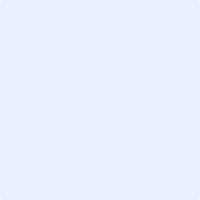 Ort, Datum	Unterschrift Hinweis: Sollte der Versuch zu einem späteren Zeitpunkt noch als Auftragsforschung durch Drittmittel finanziert werden und insbesondere dem Drittmittelgeber dann auch Verwaltungsgebühren auferlegt werden können, ist dies meiner Behörde zu diesem Zeitpunkt anzuzeigen.Information nach der Datenschutzgrundverordnung sowie nach §§ 40 ff. HDSIGSie erhalten diese Information nach Art. 13 DS-GVO, da Sie dem Regierungspräsidium Gießen im Rahmen eines Verwaltungsverfahrens personenbezogene Daten zu Ihrer Person mitgeteilt haben.VerantwortlichkeitVerantwortlicher der Verarbeitung Ihrer personenbezogenen Daten ist das Regierungspräsidium Gießen. Sie erreichen das Regierungspräsidium Gießen wie folgt: Landgraf-Philipp-Str. 1-7, 35390 Gießen; E-Mail: poststelle@rpgi.hessen.de, Tel.: 0641/303-0Umgang mit Ihren DatenDie Berechtigung zur Erfassung und der Umfang der erhobenen Daten ergeben sich aus Art. 6 Abs. 1 Satz 1 lit. c) und lit. e) DS-GVO in Verbindung mit Art. 6 Abs. 2 und 3 DSGVO in Verbindung mit dem TierSchG sowie der TierSchVersV und §§ 3 Abs. 1, 23 HDSIG.Die Datenverarbeitung erfolgt zur Erfüllung der gesetzlich übertragenen Aufgaben und ist für die Bearbeitung des Tierversuchsantrages erforderlich. Die Verarbeitung Ihrer personenbezogenen Daten erfolgt nicht auf Grundlage einer automatisierten Entscheidungsfindung oder Profiling.Empfänger Ihrer Daten Soweit dies zur Bearbeitung des Verfahrens erforderlich ist, werden Ihre personenbezogenen Daten an Dritte übermittelt. Die übermittelten Daten dürfen ausschließlich im Rahmen der gesetzlichen Aufgabenerfüllung verwendet werden.Speicherdauer und -fristenDie für die Durchführung des obigen Verwaltungsverfahrens erhobenen personenbezogenen Daten werden nach den gesetzlichen Bestimmungen gespeichert. Sofern keine spezialgesetzlichen Vorgaben bestehen, erfolgt eine Orientierung an den im Erlass zur Aktenführung in den Dienststellen des Landes Hessen genannten Aufbewahrungsfristen. Ihre RechteEs besteht ein Recht des Betroffenen auf Auskunft seitens des Verantwortlichen über die betreffenden personenbezogenen Daten, auf Berichtigung, Löschung oder auf Einschränkung der Verarbeitung sowie ein Widerspruchsrecht gegen die Verarbeitung. Sie haben darüber hinaus das Recht auf Beschwerde beim Hessischen Beauftragte für Datenschutz und Informationsfreiheit, Postfach 3163, 65021 Wiesbaden. Darüber hinaus können Sie sich mit einer Beschwerde an den/die behördliche Datenschutzbeauftragte wenden, wenn Sie der Auffassung sind, dass datenschutzrechtliche Vorschriften bei der Verarbeitung Ihrer Daten nicht beachtet worden sindDatenschutzbeauftragte/rDie/Den Datenschutzbeauftragte/n des Regierungspräsidiums Gießen erreichen Sie unter der oben genannten Anschrift, zu Hd. der/s Datenschutzbeauftragte/n des Regierungspräsidiums Gießen oder per E-Mail: dsb@rpgi.hessen.deHinweise:(Diese Hinweise bitte nicht mit dem Antrag ausdrucken!!)Der Antrag sollte über den zuständigen Tierschutzbeauftragten/die zuständige Tierschutzbeauftragte der Einrichtung eingereicht werden.Erläuterungen bitte fortlaufend in das Antragsformular einfügen – nicht auf Beiblatt!Antrag auf Genehmigung eines Tierversuchsvorhabens im vereinfachten Genehmigungsverfahren nach § 8a des TierschutzgesetzesAntrag auf Genehmigung eines Tierversuchsvorhabens im vereinfachten Genehmigungsverfahren nach § 8a des TierschutzgesetzesAntrag auf Genehmigung eines Tierversuchsvorhabens im vereinfachten Genehmigungsverfahren nach § 8a des TierschutzgesetzesAntrag auf Genehmigung eines Tierversuchsvorhabens im vereinfachten Genehmigungsverfahren nach § 8a des TierschutzgesetzesAntrag auf Genehmigung eines Tierversuchsvorhabens im vereinfachten Genehmigungsverfahren nach § 8a des TierschutzgesetzesAntrag auf Genehmigung eines Tierversuchsvorhabens im vereinfachten Genehmigungsverfahren nach § 8a des TierschutzgesetzesAntrag auf Genehmigung eines Tierversuchsvorhabens im vereinfachten Genehmigungsverfahren nach § 8a des TierschutzgesetzesAntrag auf Genehmigung eines Tierversuchsvorhabens im vereinfachten Genehmigungsverfahren nach § 8a des TierschutzgesetzesAntrag auf Genehmigung eines Tierversuchsvorhabens im vereinfachten Genehmigungsverfahren nach § 8a des TierschutzgesetzesAntrag auf Genehmigung eines Tierversuchsvorhabens im vereinfachten Genehmigungsverfahren nach § 8a des TierschutzgesetzesVon der Genehmigungsbehörde auszufüllen!Von der Genehmigungsbehörde auszufüllen!Von der Genehmigungsbehörde auszufüllen!Regierungspräsidium GießenRegierungspräsidium GießenRegierungspräsidium GießenRegierungspräsidium GießenRegierungspräsidium GießenRegierungspräsidium GießenRegierungspräsidium GießenGeschäftszeichenGeschäftszeichenGeschäftszeichenDezernat 54 –Team TierschutzDezernat 54 –Team TierschutzDezernat 54 –Team TierschutzDezernat 54 –Team TierschutzDezernat 54 –Team TierschutzDezernat 54 –Team TierschutzDezernat 54 –Team TierschutzSchanzenfeldstr. 8 – Gebäude B3Schanzenfeldstr. 8 – Gebäude B3Schanzenfeldstr. 8 – Gebäude B3Schanzenfeldstr. 8 – Gebäude B3Schanzenfeldstr. 8 – Gebäude B3Schanzenfeldstr. 8 – Gebäude B3Schanzenfeldstr. 8 – Gebäude B335578 Wetzlar35578 Wetzlar35578 Wetzlar35578 Wetzlar35578 Wetzlar35578 Wetzlar35578 WetzlarAntragsteller/in:Antragsteller/in:Antragsteller/in:Antragsteller/in:Antragsteller/in:Antragsteller/in:Antragsteller/in:Antragsteller/in:Antragsteller/in:Antragsteller/in:Telefon:Telefon:Telefon:Telefon:Telefax:Telefax:Telefax:E-Mail:Verantwortliche Leiterin/verantwortlicher Leiter des Vorhabens:Verantwortliche Leiterin/verantwortlicher Leiter des Vorhabens:Verantwortliche Leiterin/verantwortlicher Leiter des Vorhabens:Verantwortliche Leiterin/verantwortlicher Leiter des Vorhabens:Verantwortliche Leiterin/verantwortlicher Leiter des Vorhabens:Verantwortliche Leiterin/verantwortlicher Leiter des Vorhabens:Verantwortliche Leiterin/verantwortlicher Leiter des Vorhabens:Verantwortliche Leiterin/verantwortlicher Leiter des Vorhabens:Verantwortliche Leiterin/verantwortlicher Leiter des Vorhabens:Verantwortliche Leiterin/verantwortlicher Leiter des Vorhabens:Dienstliche Anschrift (Straße, Haus-Nr., Postleitzahl, Ort)Dienstliche Anschrift (Straße, Haus-Nr., Postleitzahl, Ort)Dienstliche Anschrift (Straße, Haus-Nr., Postleitzahl, Ort)Dienstliche Anschrift (Straße, Haus-Nr., Postleitzahl, Ort)Dienstliche Anschrift (Straße, Haus-Nr., Postleitzahl, Ort)Dienstliche Anschrift (Straße, Haus-Nr., Postleitzahl, Ort)Dienstliche Anschrift (Straße, Haus-Nr., Postleitzahl, Ort)Dienstliche Anschrift (Straße, Haus-Nr., Postleitzahl, Ort)Dienstliche Anschrift (Straße, Haus-Nr., Postleitzahl, Ort)Dienstliche Anschrift (Straße, Haus-Nr., Postleitzahl, Ort)Telefon:Telefon:Telefon:Telefon:Telefax:Telefax:Telefax:E-Mail:Stellvertretende Leiterin/stellvertretender Leiter des Vorhabens:Stellvertretende Leiterin/stellvertretender Leiter des Vorhabens:Stellvertretende Leiterin/stellvertretender Leiter des Vorhabens:Stellvertretende Leiterin/stellvertretender Leiter des Vorhabens:Stellvertretende Leiterin/stellvertretender Leiter des Vorhabens:Stellvertretende Leiterin/stellvertretender Leiter des Vorhabens:Stellvertretende Leiterin/stellvertretender Leiter des Vorhabens:Stellvertretende Leiterin/stellvertretender Leiter des Vorhabens:Stellvertretende Leiterin/stellvertretender Leiter des Vorhabens:Stellvertretende Leiterin/stellvertretender Leiter des Vorhabens:Dienstliche Anschrift (Straße, Haus-Nr., Postleitzahl, Ort)Dienstliche Anschrift (Straße, Haus-Nr., Postleitzahl, Ort)Dienstliche Anschrift (Straße, Haus-Nr., Postleitzahl, Ort)Dienstliche Anschrift (Straße, Haus-Nr., Postleitzahl, Ort)Dienstliche Anschrift (Straße, Haus-Nr., Postleitzahl, Ort)Dienstliche Anschrift (Straße, Haus-Nr., Postleitzahl, Ort)Dienstliche Anschrift (Straße, Haus-Nr., Postleitzahl, Ort)Dienstliche Anschrift (Straße, Haus-Nr., Postleitzahl, Ort)Dienstliche Anschrift (Straße, Haus-Nr., Postleitzahl, Ort)Dienstliche Anschrift (Straße, Haus-Nr., Postleitzahl, Ort)Telefon:Telefon:Telefon:Telefon:Telefax:Telefax:Telefax:E-Mail:Anlagen:Anlagen:Anlagen:Anlagen:Anlagen:Anlagen:Anlagen:Anlagen:Anlagen:Anlagen: Formblatt zur Entscheidung über die Gebührenfreiheit für Hochschulen nach § 99 HHG(nur für hessische Hochschulen verpflichtend) Formblatt zur Entscheidung über die Gebührenfreiheit für Hochschulen nach § 99 HHG(nur für hessische Hochschulen verpflichtend) Formblatt zur Entscheidung über die Gebührenfreiheit für Hochschulen nach § 99 HHG(nur für hessische Hochschulen verpflichtend) Formblatt zur Entscheidung über die Gebührenfreiheit für Hochschulen nach § 99 HHG(nur für hessische Hochschulen verpflichtend) Formblatt zur Entscheidung über die Gebührenfreiheit für Hochschulen nach § 99 HHG(nur für hessische Hochschulen verpflichtend) Formblatt zur Entscheidung über die Gebührenfreiheit für Hochschulen nach § 99 HHG(nur für hessische Hochschulen verpflichtend) Formblatt zur Entscheidung über die Gebührenfreiheit für Hochschulen nach § 99 HHG(nur für hessische Hochschulen verpflichtend) Formblatt zur Entscheidung über die Gebührenfreiheit für Hochschulen nach § 99 HHG(nur für hessische Hochschulen verpflichtend) Formblatt zur Entscheidung über die Gebührenfreiheit für Hochschulen nach § 99 HHG(nur für hessische Hochschulen verpflichtend)Glossar der im Text verwendeten Abkürzungen und ggf. spezifischen Fachausdrücke Glossar der im Text verwendeten Abkürzungen und ggf. spezifischen Fachausdrücke Glossar der im Text verwendeten Abkürzungen und ggf. spezifischen Fachausdrücke Glossar der im Text verwendeten Abkürzungen und ggf. spezifischen Fachausdrücke Glossar der im Text verwendeten Abkürzungen und ggf. spezifischen Fachausdrücke Glossar der im Text verwendeten Abkürzungen und ggf. spezifischen Fachausdrücke Glossar der im Text verwendeten Abkürzungen und ggf. spezifischen Fachausdrücke Glossar der im Text verwendeten Abkürzungen und ggf. spezifischen Fachausdrücke Glossar der im Text verwendeten Abkürzungen und ggf. spezifischen Fachausdrücke Liste der Literaturzitate (falls nicht im Text eingearbeitet) (s. Punkt 1.1.2)Liste der Literaturzitate (falls nicht im Text eingearbeitet) (s. Punkt 1.1.2)Liste der Literaturzitate (falls nicht im Text eingearbeitet) (s. Punkt 1.1.2)Liste der Literaturzitate (falls nicht im Text eingearbeitet) (s. Punkt 1.1.2)Liste der Literaturzitate (falls nicht im Text eingearbeitet) (s. Punkt 1.1.2)Liste der Literaturzitate (falls nicht im Text eingearbeitet) (s. Punkt 1.1.2)Liste der Literaturzitate (falls nicht im Text eingearbeitet) (s. Punkt 1.1.2)Liste der Literaturzitate (falls nicht im Text eingearbeitet) (s. Punkt 1.1.2)Liste der Literaturzitate (falls nicht im Text eingearbeitet) (s. Punkt 1.1.2)ggf. Formblatt „Abschlussbeurteilung genetisch veränderter Zuchtlinien“ (s. Punkt 1.1.5.1) ggf. Formblatt „Abschlussbeurteilung genetisch veränderter Zuchtlinien“ (s. Punkt 1.1.5.1) ggf. Formblatt „Abschlussbeurteilung genetisch veränderter Zuchtlinien“ (s. Punkt 1.1.5.1) ggf. Formblatt „Abschlussbeurteilung genetisch veränderter Zuchtlinien“ (s. Punkt 1.1.5.1) ggf. Formblatt „Abschlussbeurteilung genetisch veränderter Zuchtlinien“ (s. Punkt 1.1.5.1) ggf. Formblatt „Abschlussbeurteilung genetisch veränderter Zuchtlinien“ (s. Punkt 1.1.5.1) ggf. Formblatt „Abschlussbeurteilung genetisch veränderter Zuchtlinien“ (s. Punkt 1.1.5.1) ggf. Formblatt „Abschlussbeurteilung genetisch veränderter Zuchtlinien“ (s. Punkt 1.1.5.1) ggf. Formblatt „Abschlussbeurteilung genetisch veränderter Zuchtlinien“ (s. Punkt 1.1.5.1) Score Sheet (s. Punkt 1.2.11)Score Sheet (s. Punkt 1.2.11)Score Sheet (s. Punkt 1.2.11)Score Sheet (s. Punkt 1.2.11)Score Sheet (s. Punkt 1.2.11)Score Sheet (s. Punkt 1.2.11)Score Sheet (s. Punkt 1.2.11)Score Sheet (s. Punkt 1.2.11)Score Sheet (s. Punkt 1.2.11)Aufzeichnungsmuster nach § 9 Abs. 5 TierSchG (fakultativ) (s. Punkt 1.2.12)Aufzeichnungsmuster nach § 9 Abs. 5 TierSchG (fakultativ) (s. Punkt 1.2.12)Aufzeichnungsmuster nach § 9 Abs. 5 TierSchG (fakultativ) (s. Punkt 1.2.12)Aufzeichnungsmuster nach § 9 Abs. 5 TierSchG (fakultativ) (s. Punkt 1.2.12)Aufzeichnungsmuster nach § 9 Abs. 5 TierSchG (fakultativ) (s. Punkt 1.2.12)Aufzeichnungsmuster nach § 9 Abs. 5 TierSchG (fakultativ) (s. Punkt 1.2.12)Aufzeichnungsmuster nach § 9 Abs. 5 TierSchG (fakultativ) (s. Punkt 1.2.12)Aufzeichnungsmuster nach § 9 Abs. 5 TierSchG (fakultativ) (s. Punkt 1.2.12)Aufzeichnungsmuster nach § 9 Abs. 5 TierSchG (fakultativ) (s. Punkt 1.2.12)Sonstige:Sonstige:Sonstige:Sonstige:Sonstige:Sonstige:Sonstige:Sonstige:Sonstige:1.1.Angaben zum VersuchsvorhabenAngaben zum VersuchsvorhabenAngaben zum VersuchsvorhabenAngaben zum VersuchsvorhabenAngaben zum VersuchsvorhabenAngaben zum VersuchsvorhabenAngaben zum VersuchsvorhabenAngaben zum VersuchsvorhabenBezeichnung des VersuchsvorhabensBezeichnung des VersuchsvorhabensBezeichnung des VersuchsvorhabensBezeichnung des Versuchsvorhabens))))Kurzbezeichnung:Kurzbezeichnung:Kurzbezeichnung:Kurzbezeichnung:Kurzbezeichnung:Kurzbezeichnung:Kurzbezeichnung:Kurzbezeichnung:Im Falle von Anträgen § 8a Abs. 1 und 2 TierSchG: Angabe der RechtsgrundlageIm Falle von Anträgen § 8a Abs. 1 und 2 TierSchG: Angabe der RechtsgrundlageIm Falle von Anträgen § 8a Abs. 1 und 2 TierSchG: Angabe der RechtsgrundlageIm Falle von Anträgen § 8a Abs. 1 und 2 TierSchG: Angabe der RechtsgrundlageIm Falle von Anträgen § 8a Abs. 1 und 2 TierSchG: Angabe der RechtsgrundlageIm Falle von Anträgen § 8a Abs. 1 und 2 TierSchG: Angabe der RechtsgrundlageIm Falle von Anträgen § 8a Abs. 1 und 2 TierSchG: Angabe der RechtsgrundlageIm Falle von Anträgen § 8a Abs. 1 und 2 TierSchG: Angabe der Rechtsgrundlagegenehmigungspflichtige Tierversuche nach vereinfachten Verfahren– in Verbindung mit: genehmigungspflichtige Tierversuche nach vereinfachten Verfahren– in Verbindung mit: genehmigungspflichtige Tierversuche nach vereinfachten Verfahren– in Verbindung mit: genehmigungspflichtige Tierversuche nach vereinfachten Verfahren– in Verbindung mit: genehmigungspflichtige Tierversuche nach vereinfachten Verfahren– in Verbindung mit: genehmigungspflichtige Tierversuche nach vereinfachten Verfahren– in Verbindung mit: genehmigungspflichtige Tierversuche nach vereinfachten Verfahren– in Verbindung mit:  § 8a Abs. 1 Nr. 1 TierSchG; gesetzlich vorgeschrieben § 8a Abs. 1 Nr. 1 TierSchG; gesetzlich vorgeschrieben § 8a Abs. 1 Nr. 1 TierSchG; gesetzlich vorgeschrieben § 8a Abs. 1 Nr. 1 TierSchG; gesetzlich vorgeschrieben § 8a Abs. 1 Nr. 1 TierSchG; gesetzlich vorgeschrieben § 8a Abs. 1 Nr. 1 TierSchG; gesetzlich vorgeschrieben § 8a Abs. 1 Nr. 1 TierSchG; gesetzlich vorgeschrieben § 8a Abs. 1 Nr. 2 TierSchG; diagnostische Maßnahmen/Chargenprüfungen etc. § 8a Abs. 1 Nr. 3a TierSchG; Eingriffe und Behandlungen zur Gewinnung/Vermehrung von Stoffen, Produkten oder Organismen § 8a Abs. 1 Nr. 3b TierSchG; Organ-/Gewebsentnahme zu wissenschaftlichen/diagnostischen Zwecken § 8a Abs. 1 Nr. 2 TierSchG; diagnostische Maßnahmen/Chargenprüfungen etc. § 8a Abs. 1 Nr. 3a TierSchG; Eingriffe und Behandlungen zur Gewinnung/Vermehrung von Stoffen, Produkten oder Organismen § 8a Abs. 1 Nr. 3b TierSchG; Organ-/Gewebsentnahme zu wissenschaftlichen/diagnostischen Zwecken § 8a Abs. 1 Nr. 2 TierSchG; diagnostische Maßnahmen/Chargenprüfungen etc. § 8a Abs. 1 Nr. 3a TierSchG; Eingriffe und Behandlungen zur Gewinnung/Vermehrung von Stoffen, Produkten oder Organismen § 8a Abs. 1 Nr. 3b TierSchG; Organ-/Gewebsentnahme zu wissenschaftlichen/diagnostischen Zwecken § 8a Abs. 1 Nr. 2 TierSchG; diagnostische Maßnahmen/Chargenprüfungen etc. § 8a Abs. 1 Nr. 3a TierSchG; Eingriffe und Behandlungen zur Gewinnung/Vermehrung von Stoffen, Produkten oder Organismen § 8a Abs. 1 Nr. 3b TierSchG; Organ-/Gewebsentnahme zu wissenschaftlichen/diagnostischen Zwecken § 8a Abs. 1 Nr. 2 TierSchG; diagnostische Maßnahmen/Chargenprüfungen etc. § 8a Abs. 1 Nr. 3a TierSchG; Eingriffe und Behandlungen zur Gewinnung/Vermehrung von Stoffen, Produkten oder Organismen § 8a Abs. 1 Nr. 3b TierSchG; Organ-/Gewebsentnahme zu wissenschaftlichen/diagnostischen Zwecken § 8a Abs. 1 Nr. 2 TierSchG; diagnostische Maßnahmen/Chargenprüfungen etc. § 8a Abs. 1 Nr. 3a TierSchG; Eingriffe und Behandlungen zur Gewinnung/Vermehrung von Stoffen, Produkten oder Organismen § 8a Abs. 1 Nr. 3b TierSchG; Organ-/Gewebsentnahme zu wissenschaftlichen/diagnostischen Zwecken § 8a Abs. 1 Nr. 2 TierSchG; diagnostische Maßnahmen/Chargenprüfungen etc. § 8a Abs. 1 Nr. 3a TierSchG; Eingriffe und Behandlungen zur Gewinnung/Vermehrung von Stoffen, Produkten oder Organismen § 8a Abs. 1 Nr. 3b TierSchG; Organ-/Gewebsentnahme zu wissenschaftlichen/diagnostischen ZweckenIm Falle von § 8a Abs. 1 Nr. 1 TierSchG: Rechtsgrundlage zur Beantragung im vereinfachten Genehmigungsverfahren:Im Falle von § 8a Abs. 1 Nr. 1 TierSchG: Rechtsgrundlage zur Beantragung im vereinfachten Genehmigungsverfahren:Im Falle von § 8a Abs. 1 Nr. 1 TierSchG: Rechtsgrundlage zur Beantragung im vereinfachten Genehmigungsverfahren:Im Falle von § 8a Abs. 1 Nr. 1 TierSchG: Rechtsgrundlage zur Beantragung im vereinfachten Genehmigungsverfahren:Im Falle von § 8a Abs. 1 Nr. 1 TierSchG: Rechtsgrundlage zur Beantragung im vereinfachten Genehmigungsverfahren:Im Falle von § 8a Abs. 1 Nr. 1 TierSchG: Rechtsgrundlage zur Beantragung im vereinfachten Genehmigungsverfahren:Im Falle von § 8a Abs. 1 Nr. 1 TierSchG: Rechtsgrundlage zur Beantragung im vereinfachten Genehmigungsverfahren:Im Falle von § 8a Abs. 1 Nr. 1 TierSchG: Rechtsgrundlage zur Beantragung im vereinfachten Genehmigungsverfahren:1.11.1Angaben zum wissenschaftlichen HintergrundAngaben zum wissenschaftlichen HintergrundAngaben zum wissenschaftlichen HintergrundAngaben zum wissenschaftlichen HintergrundAngaben zum wissenschaftlichen HintergrundAngaben zum wissenschaftlichen HintergrundAngaben zum wissenschaftlichen HintergrundAngaben zum wissenschaftlichen Hintergrund1.1.11.1.1Angabe des Zwecks des Versuchsvorhabens und wissenschaftlich begründete Darlegung, dass dieser einem in § 7a Abs. 1 TierSchG genannten Zwecke zuzuordnen ist.Angabe des Zwecks des Versuchsvorhabens und wissenschaftlich begründete Darlegung, dass dieser einem in § 7a Abs. 1 TierSchG genannten Zwecke zuzuordnen ist.Angabe des Zwecks des Versuchsvorhabens und wissenschaftlich begründete Darlegung, dass dieser einem in § 7a Abs. 1 TierSchG genannten Zwecke zuzuordnen ist.Angabe des Zwecks des Versuchsvorhabens und wissenschaftlich begründete Darlegung, dass dieser einem in § 7a Abs. 1 TierSchG genannten Zwecke zuzuordnen ist.Angabe des Zwecks des Versuchsvorhabens und wissenschaftlich begründete Darlegung, dass dieser einem in § 7a Abs. 1 TierSchG genannten Zwecke zuzuordnen ist.Angabe des Zwecks des Versuchsvorhabens und wissenschaftlich begründete Darlegung, dass dieser einem in § 7a Abs. 1 TierSchG genannten Zwecke zuzuordnen ist.Angabe des Zwecks des Versuchsvorhabens und wissenschaftlich begründete Darlegung, dass dieser einem in § 7a Abs. 1 TierSchG genannten Zwecke zuzuordnen ist.Angabe des Zwecks des Versuchsvorhabens und wissenschaftlich begründete Darlegung, dass dieser einem in § 7a Abs. 1 TierSchG genannten Zwecke zuzuordnen ist.Die Untersuchungen sind unerlässlich zum / zur:Die Untersuchungen sind unerlässlich zum / zur:Die Untersuchungen sind unerlässlich zum / zur:Die Untersuchungen sind unerlässlich zum / zur:Die Untersuchungen sind unerlässlich zum / zur:Die Untersuchungen sind unerlässlich zum / zur:Die Untersuchungen sind unerlässlich zum / zur:Die Untersuchungen sind unerlässlich zum / zur:GrundlagenforschungGrundlagenforschungGrundlagenforschungGrundlagenforschungGrundlagenforschungGrundlagenforschungGrundlagenforschungVorbeugen, Erkennen oder Behandeln von Krankheiten, Leiden, Körperschäden oder körperlichen BeschwerdenVorbeugen, Erkennen oder Behandeln von Krankheiten, Leiden, Körperschäden oder körperlichen BeschwerdenVorbeugen, Erkennen oder Behandeln von Krankheiten, Leiden, Körperschäden oder körperlichen BeschwerdenVorbeugen, Erkennen oder Behandeln von Krankheiten, Leiden, Körperschäden oder körperlichen BeschwerdenVorbeugen, Erkennen oder Behandeln von Krankheiten, Leiden, Körperschäden oder körperlichen BeschwerdenVorbeugen, Erkennen oder Behandeln von Krankheiten, Leiden, Körperschäden oder körperlichen BeschwerdenVorbeugen, Erkennen oder Behandeln von Krankheiten, Leiden, Körperschäden oder körperlichen BeschwerdenErkennen oder Beeinflussen physiologischer Zustände oder Funktionen bei Mensch und Tier.Erkennen oder Beeinflussen physiologischer Zustände oder Funktionen bei Mensch und Tier.Erkennen oder Beeinflussen physiologischer Zustände oder Funktionen bei Mensch und Tier.Erkennen oder Beeinflussen physiologischer Zustände oder Funktionen bei Mensch und Tier.Erkennen oder Beeinflussen physiologischer Zustände oder Funktionen bei Mensch und Tier.Erkennen oder Beeinflussen physiologischer Zustände oder Funktionen bei Mensch und Tier.Erkennen oder Beeinflussen physiologischer Zustände oder Funktionen bei Mensch und Tier.Förderung des Wohlergehens von Tieren oder Verbesserung der Haltungsbedingungen von Landwirtschaftlichen NutztierenFörderung des Wohlergehens von Tieren oder Verbesserung der Haltungsbedingungen von Landwirtschaftlichen NutztierenFörderung des Wohlergehens von Tieren oder Verbesserung der Haltungsbedingungen von Landwirtschaftlichen NutztierenFörderung des Wohlergehens von Tieren oder Verbesserung der Haltungsbedingungen von Landwirtschaftlichen NutztierenFörderung des Wohlergehens von Tieren oder Verbesserung der Haltungsbedingungen von Landwirtschaftlichen NutztierenFörderung des Wohlergehens von Tieren oder Verbesserung der Haltungsbedingungen von Landwirtschaftlichen NutztierenFörderung des Wohlergehens von Tieren oder Verbesserung der Haltungsbedingungen von Landwirtschaftlichen NutztierenErkennung von UmweltgefährdungenErkennung von UmweltgefährdungenErkennung von UmweltgefährdungenErkennung von UmweltgefährdungenErkennung von UmweltgefährdungenErkennung von UmweltgefährdungenErkennung von UmweltgefährdungenEntwicklung und Herstellung sowie Prüfung von Arzneimitteln, Lebensmitteln, Futtermitteln oder anderen Stoffen oder ProduktenEntwicklung und Herstellung sowie Prüfung von Arzneimitteln, Lebensmitteln, Futtermitteln oder anderen Stoffen oder ProduktenEntwicklung und Herstellung sowie Prüfung von Arzneimitteln, Lebensmitteln, Futtermitteln oder anderen Stoffen oder ProduktenEntwicklung und Herstellung sowie Prüfung von Arzneimitteln, Lebensmitteln, Futtermitteln oder anderen Stoffen oder ProduktenEntwicklung und Herstellung sowie Prüfung von Arzneimitteln, Lebensmitteln, Futtermitteln oder anderen Stoffen oder ProduktenEntwicklung und Herstellung sowie Prüfung von Arzneimitteln, Lebensmitteln, Futtermitteln oder anderen Stoffen oder ProduktenEntwicklung und Herstellung sowie Prüfung von Arzneimitteln, Lebensmitteln, Futtermitteln oder anderen Stoffen oder ProduktenPrüfung von Stoffen oder Produkten auf ihre Wirksamkeit gegen SchädlingePrüfung von Stoffen oder Produkten auf ihre Wirksamkeit gegen SchädlingePrüfung von Stoffen oder Produkten auf ihre Wirksamkeit gegen SchädlingePrüfung von Stoffen oder Produkten auf ihre Wirksamkeit gegen SchädlingePrüfung von Stoffen oder Produkten auf ihre Wirksamkeit gegen SchädlingePrüfung von Stoffen oder Produkten auf ihre Wirksamkeit gegen SchädlingePrüfung von Stoffen oder Produkten auf ihre Wirksamkeit gegen SchädlingeArtenschutzArtenschutzArtenschutzArtenschutzArtenschutzArtenschutzArtenschutzGerichtsmedizinische UntersuchungenGerichtsmedizinische UntersuchungenGerichtsmedizinische UntersuchungenGerichtsmedizinische UntersuchungenGerichtsmedizinische UntersuchungenGerichtsmedizinische UntersuchungenGerichtsmedizinische UntersuchungenErläuterungen: 1.1.2Wissenschaftlich begründete Darlegung der Unerlässlichkeit des Versuchsvorhabens unter Berücksichtigung des jeweiligen Standes der wissenschaftlichen Erkenntnisse (§ 7a Abs. 1 und 2 Nr. 1 TierSchG i. V. m. § 8 Abs. 1 Satz 2 Nr. 1 TierSchG sowie § 31 TierSchVersV) ) -bitte Anlage Projektzusammenfassung beifügen (§ 31 Abs. 2 TierSchVersV); Erläuterungen: Kurze Zusammenfassung der Zielsetzungen des Versuchsvorhabens:1.1.3Wissenschaftlich begründete Darlegung, dass der Versuchszweck nicht durch andere Methoden oder Verfahren (z. B. Zellkulturen, isolierte Organe etc.) als den Tierversuch erreicht werden kann (§ 7a Abs. 2 Nr. 2 TierSchG). Darlegung der Prüfung, ob zur Erreichung des angestrebten Ergebnisses eine andere Methode oder Versuchsstrategie ohne Verwendung eines lebenden Tieres zur Verfügung steht und die nach dem Unionsrecht anerkannt ist.Erläuterungen: 1.1.4Ausschöpfung zugänglicher Informationsmöglichkeiten (§ 8 Abs. 1 Satz 2 Nr. 1b TierSchG)1.1.4.1Welche Informationsmöglichkeiten wurden genutzt? )- bitte Anlage „Liste der Literaturzitate“ beifügen -Schlüsselwörter:Erläuterungen (z. B. Art der Recherche, verwendete Datenbanken):Zeitpunkt der Recherche:1.1.4.2Wissenschaftlich begründete Darlegung, dass das angestrebte Versuchsergebnis noch nicht hinreichend bekannt istErläuterungen: Erläuterungen: Erläuterungen: 1.1.4.3Handelt es sich um einen Doppel- oder Wiederholungsversuch? (§ 8 Abs. 1 Satz 2 Nr. 1b TierSchG) )Handelt es sich um einen Doppel- oder Wiederholungsversuch? (§ 8 Abs. 1 Satz 2 Nr. 1b TierSchG) )Handelt es sich um einen Doppel- oder Wiederholungsversuch? (§ 8 Abs. 1 Satz 2 Nr. 1b TierSchG) ) Ja NeinWenn ja, wissenschaftlich begründete Darlegung, dass die Überprüfung bereits bekannter Versuchsergebnisse durch das beantragte Versuchsvorhaben unerlässlich ist.Wenn ja, wissenschaftlich begründete Darlegung, dass die Überprüfung bereits bekannter Versuchsergebnisse durch das beantragte Versuchsvorhaben unerlässlich ist.Wenn ja, wissenschaftlich begründete Darlegung, dass die Überprüfung bereits bekannter Versuchsergebnisse durch das beantragte Versuchsvorhaben unerlässlich ist.Erläuterungen: Erläuterungen: Erläuterungen: 1.1.4.4Wurde das Versuchsvorhaben bereits in gleicher oder ähnlicher Version bei einer anderen Genehmigungsbehörde eingereicht?Wurde das Versuchsvorhaben bereits in gleicher oder ähnlicher Version bei einer anderen Genehmigungsbehörde eingereicht?Wurde das Versuchsvorhaben bereits in gleicher oder ähnlicher Version bei einer anderen Genehmigungsbehörde eingereicht? Ja NeinErläuterungen: Erläuterungen: Erläuterungen: 1.1.5Art und geschätzte Anzahl der vorgesehenen Tiere (§ 31 Abs. 1 Satz 2 Nr. 1c TierSchVersV)1.1.5.1Vorgesehene Tierarten, deren Geschlecht und Alter einschließlich einer wissenschaftlichen Rechtfertigung hinsichtlich der Art, der Herkunft, des Lebensabschnittes sowie der Anzahl der für das Versuchsvorhaben vorgesehenen Tiere einschließlich deren Berechnung (§ 31 Abs. 1 Satz 2 Nr. 1c TierSchVersV )). Beschreibung der Linien und deren Bezeichnung nach der internationalen Nomenklatur- ggf. Anlage „Abschlussbeurteilung genetisch veränderter Zuchtlinien“ beifügen -Erläuterungen: Erläuterungen: 1.1.5.2Vorgesehene Anzahl und Begründung für die Anzahl der Tiere einschließlich Angaben zur biometrischen Planung (§ 31 Abs. 1 Satz 2 Nr. 1c TierSchVersV )- ggf. Anlage Formblatt „Angaben zur biometrischen Planung“ verwenden -Vorgesehene Anzahl und Begründung für die Anzahl der Tiere einschließlich Angaben zur biometrischen Planung (§ 31 Abs. 1 Satz 2 Nr. 1c TierSchVersV )- ggf. Anlage Formblatt „Angaben zur biometrischen Planung“ verwenden -TierartGesamttierzahl (incl. Reservetiere)Versuchs- und Kontrollgruppen Versuchs- und Kontrollgruppen Erläuterungen: Angaben zur biometrischen/statistischen PlanungErläuterungen: Hauptzielgröße(n):Hauptzielgröße(n):Hauptzielgröße(n):Nebenzielgröße(n):Nebenzielgröße(n):Nebenzielgröße(n):StudientypStudientypStudientypa)Orientierungsstudieb)VergleichsstudieEs werden folgende biometrische Verfahren zur Auswertung eingesetzt:Es werden folgende biometrische Verfahren zur Auswertung eingesetzt:Es werden folgende biometrische Verfahren zur Auswertung eingesetzt:Die vorgesehene Tierzahl und Gruppengröße ist zur statistischen Absicherung mitDie vorgesehene Tierzahl und Gruppengröße ist zur statistischen Absicherung mitDie vorgesehene Tierzahl und Gruppengröße ist zur statistischen Absicherung mitDie vorgesehene Tierzahl und Gruppengröße ist zur statistischen Absicherung mit–einer Wahrscheinlichkeit für den Fehler 1. Art voneiner Wahrscheinlichkeit für den Fehler 1. Art voneiner Wahrscheinlichkeit für den Fehler 1. Art von–einer Wahrscheinlichkeit für den Fehler 2. Art voneiner Wahrscheinlichkeit für den Fehler 2. Art voneiner Wahrscheinlichkeit für den Fehler 2. Art von–einer biologisch relevanten Differenzeiner biologisch relevanten Differenzeiner biologisch relevanten Differenz–Varianz oder Effektstärke (mit Angabe des genutzten Parameters, z. B. Effektstärke nach Cohen)Varianz oder Effektstärke (mit Angabe des genutzten Parameters, z. B. Effektstärke nach Cohen)Varianz oder Effektstärke (mit Angabe des genutzten Parameters, z. B. Effektstärke nach Cohen)NotwendigNotwendigNotwendigDie biometrische Planung ist ggf. durch das Gutachten einer Statistikerin/eines Statistikers zu erläutern.Die biometrische Planung ist ggf. durch das Gutachten einer Statistikerin/eines Statistikers zu erläutern.Die biometrische Planung ist ggf. durch das Gutachten einer Statistikerin/eines Statistikers zu erläutern.Die biometrische Planung ist ggf. durch das Gutachten einer Statistikerin/eines Statistikers zu erläutern.Weitere Erläuterungen:Weitere Erläuterungen:Weitere Erläuterungen:Weitere Erläuterungen:1.1.5.3Informationen zu den Versuchs- und Beobachtungsstrategien und zur statistischen Gestaltung zur Minimierung der Anzahl der Tiere, der Schmerzen, des Leidens, der Schäden und gegebenenfalls der Auswirkungen auf die Umwelt (§ 31 Abs. 1 Satz 2 Nr. 1i TierSchVersV)Informationen zu den Versuchs- und Beobachtungsstrategien und zur statistischen Gestaltung zur Minimierung der Anzahl der Tiere, der Schmerzen, des Leidens, der Schäden und gegebenenfalls der Auswirkungen auf die Umwelt (§ 31 Abs. 1 Satz 2 Nr. 1i TierSchVersV)Informationen zu den Versuchs- und Beobachtungsstrategien und zur statistischen Gestaltung zur Minimierung der Anzahl der Tiere, der Schmerzen, des Leidens, der Schäden und gegebenenfalls der Auswirkungen auf die Umwelt (§ 31 Abs. 1 Satz 2 Nr. 1i TierSchVersV)Informationen zu den Versuchs- und Beobachtungsstrategien und zur statistischen Gestaltung zur Minimierung der Anzahl der Tiere, der Schmerzen, des Leidens, der Schäden und gegebenenfalls der Auswirkungen auf die Umwelt (§ 31 Abs. 1 Satz 2 Nr. 1i TierSchVersV)1.1.5.4Methoden zur Erfüllung der Anforderungen nach § 7 Absatz 1 Satz 2 unddes § 7a Absatz 2 Nummer 2, 4 und 5 des Tierschutzgesetzes an die Verwendung von Tieren in Verfahren (§ 31 Abs. 1 Satz 2 Nr. 1j TierSchVersV)Methoden zur Erfüllung der Anforderungen nach § 7 Absatz 1 Satz 2 unddes § 7a Absatz 2 Nummer 2, 4 und 5 des Tierschutzgesetzes an die Verwendung von Tieren in Verfahren (§ 31 Abs. 1 Satz 2 Nr. 1j TierSchVersV)Methoden zur Erfüllung der Anforderungen nach § 7 Absatz 1 Satz 2 unddes § 7a Absatz 2 Nummer 2, 4 und 5 des Tierschutzgesetzes an die Verwendung von Tieren in Verfahren (§ 31 Abs. 1 Satz 2 Nr. 1j TierSchVersV)Methoden zur Erfüllung der Anforderungen nach § 7 Absatz 1 Satz 2 unddes § 7a Absatz 2 Nummer 2, 4 und 5 des Tierschutzgesetzes an die Verwendung von Tieren in Verfahren (§ 31 Abs. 1 Satz 2 Nr. 1j TierSchVersV)1.1.5.5Herkunft der TiereHerkunft der TiereHerkunft der TiereHerkunft der Tiere1.1.5.6Handelt es sich um eigens für Tierversuche gezüchtete Tiere? (§§ 19 bis 24 TierSchVersV) )Handelt es sich um eigens für Tierversuche gezüchtete Tiere? (§§ 19 bis 24 TierSchVersV) )Handelt es sich um eigens für Tierversuche gezüchtete Tiere? (§§ 19 bis 24 TierSchVersV) )Handelt es sich um eigens für Tierversuche gezüchtete Tiere? (§§ 19 bis 24 TierSchVersV) ) Ja Ja JaAus welcher/welchen Zucht/Zuchten (Name und Anschrift) stammen die Tiere?Aus welcher/welchen Zucht/Zuchten (Name und Anschrift) stammen die Tiere?Aus welcher/welchen Zucht/Zuchten (Name und Anschrift) stammen die Tiere?Aus welcher/welchen Zucht/Zuchten (Name und Anschrift) stammen die Tiere? Nein Nein NeinEs handelt sich um Landwirtschaftliche Nutztiere Es handelt sich um Landwirtschaftliche Nutztiere Antrag auf Zulassung einer Ausnahme nach § 19 Abs. 1 Satz 2, § 20 Abs. 1 Satz 2 oder § 21 Satz 2 TierSchVersV ist gesondert beigefügtAntrag auf Zulassung einer Ausnahme nach § 19 Abs. 1 Satz 2, § 20 Abs. 1 Satz 2 oder § 21 Satz 2 TierSchVersV ist gesondert beigefügtAntrag auf Zulassung einer Ausnahme nach § 19 Abs. 1 Satz 2 bzw. § 20 Satz 2 TierSchVersV wird hiermit gestelltAntrag auf Zulassung einer Ausnahme nach § 19 Abs. 1 Satz 2 bzw. § 20 Satz 2 TierSchVersV wird hiermit gestelltErläuterungen: Erläuterungen: Erläuterungen: Erläuterungen: 1.1.5.7Die vorgesehenen Tiere wurden bereits in einem Versuchsvorhaben im Sinne des § 18 TierSchVersV verwendet  Ja  NeinWenn Ja, Beschreibung der Art, Dauer und Belastung der bislang erfolgten Eingriffe an den betreffenden Tieren, Aktenzeichen und Angabe der zuständigen Behörde; tierärztliche Empfehlung beifügen (§ 18 Abs. 1 Nr. 4 TierSchVersV):1.2Angaben zur praktischen Durchführung1.2.1Ort der Versuchstierhaltung und Ort der Durchführung, vorgesehener Beginn (Datum) und voraussichtliche Dauer des Versuchsvorhabens (§ 31 Abs. 1 Satz 2 Nr. 1e TierSchVersV) )Ort der Versuchstierhaltung mit Anschrift und Gebäude-/Raumnummer:Ort der Versuchsdurchführung mit Anschrift und Gebäude-/ Raumnummer:Beginn:Dauer:1.2.2Beschreibung der Haltungsbedingungen und der Vorbereitung der Tiere auf den Versuch, einschließlich vorgesehener Eingewöhnungs- und Trainingsprogramme, die für die Tiere, die Verfahren und die Dauer des Versuchsvorhabens geeignet sind (§ 8 Abs. 1 Satz 2 Nr. 5 TierSchG i. V. m. § 31 Abs. 1 Satz 2 Nr. 1k TierSchVersV) )Erläuterungen: 1.2.3Darstellung der fortlaufenden Überprüfung der Möglichkeiten zur Verbesserung des Wohlergehens der Tiere in Bezug auf deren Haltung (§ 8 Abs. 1 Satz 2 Nr. 5 TierSchG und § 1 Abs. 1 Satz 1 Nr. 5 TierSchVersV) Erläuterungen: 1.2.4Beschreibung des Hygienemanagements J)Beschreibung des Hygienemanagements J)Beschreibung des Hygienemanagements J)Hygienestatus der Versuchstiere/der Tierhaltung: Hygienestatus der Versuchstiere/der Tierhaltung: Hygienestatus der Versuchstiere/der Tierhaltung: Erläuterungen:Erläuterungen:Erläuterungen:Hygienemonitoring: Hygienemonitoring: Hygienemonitoring: Erläuterungen:Erläuterungen:Erläuterungen:Wurden in dem Tierhaltungsbereich aktuell Organismen nachgewiesen, die gemäß Hygienemanagement nicht vorhanden sein sollen?Wurden in dem Tierhaltungsbereich aktuell Organismen nachgewiesen, die gemäß Hygienemanagement nicht vorhanden sein sollen?Wurden in dem Tierhaltungsbereich aktuell Organismen nachgewiesen, die gemäß Hygienemanagement nicht vorhanden sein sollen?JaNein wurde nicht untersucht (bitte begründen)Wenn Ja: Um welche Keime handelt es sich? Inwieweit ist bekannt, ob diese die Versuchsergebnisse beeinflussen können? Welche Maßnahmen werden ergriffen, um eine Infektion der Tiere für das beantragte Versuchsvorhaben mit den oben genannten Keimen zu verhindern? Wenn Ja: Um welche Keime handelt es sich? Inwieweit ist bekannt, ob diese die Versuchsergebnisse beeinflussen können? Welche Maßnahmen werden ergriffen, um eine Infektion der Tiere für das beantragte Versuchsvorhaben mit den oben genannten Keimen zu verhindern? Wenn Ja: Um welche Keime handelt es sich? Inwieweit ist bekannt, ob diese die Versuchsergebnisse beeinflussen können? Welche Maßnahmen werden ergriffen, um eine Infektion der Tiere für das beantragte Versuchsvorhaben mit den oben genannten Keimen zu verhindern? Erläuterungen:Erläuterungen:Erläuterungen:1.2.5Beschreibung der praktischen Durchführung aller Eingriffe und Behandlungen bezogen auf die jeweilige Versuchsgruppe in ihrer Art und Dauer und Berücksichtigung des Betäubungsverfahrens; detaillierte Darstellung sämtlicher Maßnahmen mit zeitlichem Verlauf (§ 17 i. V. m. § 31 Abs. 1 Satz 2 Nr. 1d TierSchVersV) ) Erläuterungen: 1.2.6Werden schmerzhafte Eingriffe ohne Betäubung durchgeführt?Werden schmerzhafte Eingriffe ohne Betäubung durchgeführt?Werden schmerzhafte Eingriffe ohne Betäubung durchgeführt? Ja NeinWenn Ja, bitte erläutern: Wenn Ja, bitte erläutern: Wenn Ja, bitte erläutern: 1.2.7Beschreibung und Begründung von Maßnahmen zur Schmerzlinderung bzw. deren Unterlassung (§ 17 TierSchVersV), im Fall von § 17 Abs. 4 TierSchVersV gesonderte BegründungErläuterungen: 1.2.8Vorgesehene Maßnahmen und Kontrollen im Rahmen der medizinischen und tierärztlichen Versorgung z. B. Hormonsubstitution, Antibiose, Verbandswechsel, spezielle Haltungsbedingungen aufgrund hygienischer Anforderungen oder Erkrankungsneigungen der vorgesehenen TiereErläuterungen: 1.2.9Zusammenfassung der Maßnahmen zur Verminderung, Vermeidung und Linderung jeglicher Form des Leidens der Tiere von ihrer Geburt bis zu ihrem Tod (§ 31 Abs. 1 Satz 2 Nr. 1 h TierSchVersV)Erläuterungen: 1.2.10Darlegung, wie Belange der Umwelt berücksichtigt werden sollen (§ 31 Abs. 1 Satz 2 Nr. 4 b TierSchVersV)Erläuterungen: 1.2.11Beschreibung und Bewertung der Belastung (Intensität und Dauer von Schmerzen, Leiden oder Schäden), wissenschaftliche Begründung der Einstufung des Schweregrads nach Artikel 15 Abs. 1 i. V. m. Anh. VIII der RL 2010/63/EU bezogen auf die jeweilige Tierart und Versuchsgruppe in Anlehnung an die Ausführungen zu Ziff. 1.2.4 ) unter Benennung konkreter Abbruchkriterien. (In diesem Zusammenhang auch Darstellung Genotyp-bedingter Belastungen genetisch veränderter Tiere) (§ 31 Abs. 1 Satz 2 Nr. 2b TierSchVersV)- ggf. Anlage „Abschlussbeurteilung genetisch veränderter Zuchtlinien“ beifügen Erläuterungen: Einstufung des Schweregrades (für das Versuchsvorhaben bzw. die am stärksten belastete Gruppe) keine Wiederherstellung der Lebensfunktion gering mittel schwer1.2.12Benennung konkreter Abbruchkriterien (§ 31 Abs. 1 Satz 2 Nr. 1d TierSchVersV)- bitte Anlage „Score Sheet“ beifügen -Erläuterungen: 1.2.13Aufzeichnungen (§ 9 Abs. 5 Satz 1 TierSchG i. V. m. § 29 TierSchVersV) )Darlegung, dass das korrekte Führen der Aufzeichnungen erwartet werden kann-  Aufzeichnungsmuster fakultativ -1.3Ethische Vertretbarkeit des Versuchs (§ 7a Abs. 2 Nr. 3 TierSchG) ) 1.3.1Wissenschaftlich begründete Darlegung, dass die zu erwartenden Schmerzen, Leiden oder Schäden der Versuchstiere im Hinblick auf den Versuchszweck ethisch vertretbar sind (§ 7a Abs. 2 Nr. 3 TierSchG)Erläuterungen: 1.4Verfahren am Versuchsende (§ 28 TierSchVersV)Verfahren am Versuchsende (§ 28 TierSchVersV)Verfahren am Versuchsende (§ 28 TierSchVersV)Verfahren am Versuchsende (§ 28 TierSchVersV)Verfahren am Versuchsende (§ 28 TierSchVersV)Verfahren am Versuchsende (§ 28 TierSchVersV)Verfahren am Versuchsende (§ 28 TierSchVersV)Verfahren am Versuchsende (§ 28 TierSchVersV)Verfahren am Versuchsende (§ 28 TierSchVersV)Verfahren am Versuchsende (§ 28 TierSchVersV)Verfahren am Versuchsende (§ 28 TierSchVersV)Verfahren am Versuchsende (§ 28 TierSchVersV)Verfahren am Versuchsende (§ 28 TierSchVersV)Verfahren am Versuchsende (§ 28 TierSchVersV)Verfahren am Versuchsende (§ 28 TierSchVersV)Verfahren am Versuchsende (§ 28 TierSchVersV)Verfahren am Versuchsende (§ 28 TierSchVersV)Verfahren am Versuchsende (§ 28 TierSchVersV)Verfahren am Versuchsende (§ 28 TierSchVersV)Verfahren am Versuchsende (§ 28 TierSchVersV)Verfahren am Versuchsende (§ 28 TierSchVersV)Verfahren am Versuchsende (§ 28 TierSchVersV)Verfahren am Versuchsende (§ 28 TierSchVersV)Verfahren am Versuchsende (§ 28 TierSchVersV)Beabsichtigter Verbleib der Tiere:Beabsichtigter Verbleib der Tiere:Beabsichtigter Verbleib der Tiere:Beabsichtigter Verbleib der Tiere:Beabsichtigter Verbleib der Tiere:Beabsichtigter Verbleib der Tiere:Beabsichtigter Verbleib der Tiere:Beabsichtigter Verbleib der Tiere:Beabsichtigter Verbleib der Tiere:Beabsichtigter Verbleib der Tiere:Beabsichtigter Verbleib der Tiere:Beabsichtigter Verbleib der Tiere:Beabsichtigter Verbleib der Tiere:Beabsichtigter Verbleib der Tiere:Beabsichtigter Verbleib der Tiere:Beabsichtigter Verbleib der Tiere:Beabsichtigter Verbleib der Tiere:Beabsichtigter Verbleib der Tiere:Beabsichtigter Verbleib der Tiere:Beabsichtigter Verbleib der Tiere:Beabsichtigter Verbleib der Tiere:Beabsichtigter Verbleib der Tiere:Beabsichtigter Verbleib der Tiere:Beabsichtigter Verbleib der Tiere:Tötung während des Versuchs bzw. vor Erwachen aus der Narkose Tötung während des Versuchs bzw. vor Erwachen aus der Narkose Tötung während des Versuchs bzw. vor Erwachen aus der Narkose Tötung während des Versuchs bzw. vor Erwachen aus der Narkose Tötung während des Versuchs bzw. vor Erwachen aus der Narkose Tötung während des Versuchs bzw. vor Erwachen aus der Narkose Tötung während des Versuchs bzw. vor Erwachen aus der Narkose Tötung während des Versuchs bzw. vor Erwachen aus der Narkose Tötung während des Versuchs bzw. vor Erwachen aus der Narkose Tötung während des Versuchs bzw. vor Erwachen aus der Narkose Tötung während des Versuchs bzw. vor Erwachen aus der Narkose Tötung während des Versuchs bzw. vor Erwachen aus der Narkose Tötung während des Versuchs bzw. vor Erwachen aus der Narkose Tötung während des Versuchs bzw. vor Erwachen aus der Narkose Tötung während des Versuchs bzw. vor Erwachen aus der Narkose Tötung während des Versuchs bzw. vor Erwachen aus der Narkose Tötung während des Versuchs bzw. vor Erwachen aus der Narkose Tötung während des Versuchs bzw. vor Erwachen aus der Narkose Tötung während des Versuchs bzw. vor Erwachen aus der Narkose Tötung während des Versuchs bzw. vor Erwachen aus der Narkose Tötung nach einer Beobachtungszeit von       Tötung nach einer Beobachtungszeit von       Tötung nach einer Beobachtungszeit von       Tötung nach einer Beobachtungszeit von       Tötung nach einer Beobachtungszeit von       Tötung nach einer Beobachtungszeit von       Tötung nach einer Beobachtungszeit von       Tötung nach einer Beobachtungszeit von       Tötung nach einer Beobachtungszeit von       Tötung nach einer Beobachtungszeit von       Tötung nach einer Beobachtungszeit von       Tötung nach einer Beobachtungszeit von       Tötung nach einer Beobachtungszeit von       Tötung nach einer Beobachtungszeit von       Tötung nach einer Beobachtungszeit von       Tötung nach einer Beobachtungszeit von       Tötung nach einer Beobachtungszeit von       Tötung nach einer Beobachtungszeit von       Tötung nach einer Beobachtungszeit von       Tötung nach einer Beobachtungszeit von       Weiterleben der Tiere ohne Beeinträchtigung des Wohlbefindens.Weiterleben der Tiere ohne Beeinträchtigung des Wohlbefindens.Weiterleben der Tiere ohne Beeinträchtigung des Wohlbefindens.Weiterleben der Tiere ohne Beeinträchtigung des Wohlbefindens.Weiterleben der Tiere ohne Beeinträchtigung des Wohlbefindens.Weiterleben der Tiere ohne Beeinträchtigung des Wohlbefindens.Weiterleben der Tiere ohne Beeinträchtigung des Wohlbefindens.Weiterleben der Tiere ohne Beeinträchtigung des Wohlbefindens.Weiterleben der Tiere ohne Beeinträchtigung des Wohlbefindens.Weiterleben der Tiere ohne Beeinträchtigung des Wohlbefindens.Weiterleben der Tiere ohne Beeinträchtigung des Wohlbefindens.Weiterleben der Tiere ohne Beeinträchtigung des Wohlbefindens.Weiterleben der Tiere ohne Beeinträchtigung des Wohlbefindens.Weiterleben der Tiere ohne Beeinträchtigung des Wohlbefindens.Weiterleben der Tiere ohne Beeinträchtigung des Wohlbefindens.Weiterleben der Tiere ohne Beeinträchtigung des Wohlbefindens.Weiterleben der Tiere ohne Beeinträchtigung des Wohlbefindens.Weiterleben der Tiere ohne Beeinträchtigung des Wohlbefindens.Weiterleben der Tiere ohne Beeinträchtigung des Wohlbefindens.Weiterleben der Tiere ohne Beeinträchtigung des Wohlbefindens.Verbleib der Tiere nach dem Ausscheiden aus dem Versuch: Verbleib der Tiere nach dem Ausscheiden aus dem Versuch: Verbleib der Tiere nach dem Ausscheiden aus dem Versuch: Verbleib der Tiere nach dem Ausscheiden aus dem Versuch: Verbleib der Tiere nach dem Ausscheiden aus dem Versuch: Verbleib der Tiere nach dem Ausscheiden aus dem Versuch: Verbleib der Tiere nach dem Ausscheiden aus dem Versuch: Verbleib der Tiere nach dem Ausscheiden aus dem Versuch: Verbleib der Tiere nach dem Ausscheiden aus dem Versuch: Verbleib der Tiere nach dem Ausscheiden aus dem Versuch: Verbleib der Tiere nach dem Ausscheiden aus dem Versuch: Verbleib der Tiere nach dem Ausscheiden aus dem Versuch: Verbleib der Tiere nach dem Ausscheiden aus dem Versuch: Verbleib der Tiere nach dem Ausscheiden aus dem Versuch: Verbleib der Tiere nach dem Ausscheiden aus dem Versuch: Verbleib der Tiere nach dem Ausscheiden aus dem Versuch: Verbleib der Tiere nach dem Ausscheiden aus dem Versuch: Verbleib der Tiere nach dem Ausscheiden aus dem Versuch: Verbleib der Tiere nach dem Ausscheiden aus dem Versuch: Verbleib der Tiere nach dem Ausscheiden aus dem Versuch: Tötungsverfahren (§ 31 Abs. 1 Satz 2 Nr. 1g TierSchVersV) und Begründung, dass das schonendste Verfahren eingesetzt wird: Tötungsverfahren (§ 31 Abs. 1 Satz 2 Nr. 1g TierSchVersV) und Begründung, dass das schonendste Verfahren eingesetzt wird: Tötungsverfahren (§ 31 Abs. 1 Satz 2 Nr. 1g TierSchVersV) und Begründung, dass das schonendste Verfahren eingesetzt wird: Tötungsverfahren (§ 31 Abs. 1 Satz 2 Nr. 1g TierSchVersV) und Begründung, dass das schonendste Verfahren eingesetzt wird: Tötungsverfahren (§ 31 Abs. 1 Satz 2 Nr. 1g TierSchVersV) und Begründung, dass das schonendste Verfahren eingesetzt wird: Tötungsverfahren (§ 31 Abs. 1 Satz 2 Nr. 1g TierSchVersV) und Begründung, dass das schonendste Verfahren eingesetzt wird: Tötungsverfahren (§ 31 Abs. 1 Satz 2 Nr. 1g TierSchVersV) und Begründung, dass das schonendste Verfahren eingesetzt wird: Tötungsverfahren (§ 31 Abs. 1 Satz 2 Nr. 1g TierSchVersV) und Begründung, dass das schonendste Verfahren eingesetzt wird: Tötungsverfahren (§ 31 Abs. 1 Satz 2 Nr. 1g TierSchVersV) und Begründung, dass das schonendste Verfahren eingesetzt wird: Tötungsverfahren (§ 31 Abs. 1 Satz 2 Nr. 1g TierSchVersV) und Begründung, dass das schonendste Verfahren eingesetzt wird: Tötungsverfahren (§ 31 Abs. 1 Satz 2 Nr. 1g TierSchVersV) und Begründung, dass das schonendste Verfahren eingesetzt wird: Tötungsverfahren (§ 31 Abs. 1 Satz 2 Nr. 1g TierSchVersV) und Begründung, dass das schonendste Verfahren eingesetzt wird: Tötungsverfahren (§ 31 Abs. 1 Satz 2 Nr. 1g TierSchVersV) und Begründung, dass das schonendste Verfahren eingesetzt wird: Tötungsverfahren (§ 31 Abs. 1 Satz 2 Nr. 1g TierSchVersV) und Begründung, dass das schonendste Verfahren eingesetzt wird: Tötungsverfahren (§ 31 Abs. 1 Satz 2 Nr. 1g TierSchVersV) und Begründung, dass das schonendste Verfahren eingesetzt wird: Tötungsverfahren (§ 31 Abs. 1 Satz 2 Nr. 1g TierSchVersV) und Begründung, dass das schonendste Verfahren eingesetzt wird: Tötungsverfahren (§ 31 Abs. 1 Satz 2 Nr. 1g TierSchVersV) und Begründung, dass das schonendste Verfahren eingesetzt wird: Tötungsverfahren (§ 31 Abs. 1 Satz 2 Nr. 1g TierSchVersV) und Begründung, dass das schonendste Verfahren eingesetzt wird: Tötungsverfahren (§ 31 Abs. 1 Satz 2 Nr. 1g TierSchVersV) und Begründung, dass das schonendste Verfahren eingesetzt wird: Tötungsverfahren (§ 31 Abs. 1 Satz 2 Nr. 1g TierSchVersV) und Begründung, dass das schonendste Verfahren eingesetzt wird: 1.5Bei Durchführung mehrerer gleichartiger Vorhaben nach § 8a Abs. 1 TierSchG die voraussichtliche Zahl der Vorhaben (§ 37 Abs. 1 TierSchVersV) )Bei Durchführung mehrerer gleichartiger Vorhaben nach § 8a Abs. 1 TierSchG die voraussichtliche Zahl der Vorhaben (§ 37 Abs. 1 TierSchVersV) )Bei Durchführung mehrerer gleichartiger Vorhaben nach § 8a Abs. 1 TierSchG die voraussichtliche Zahl der Vorhaben (§ 37 Abs. 1 TierSchVersV) )Bei Durchführung mehrerer gleichartiger Vorhaben nach § 8a Abs. 1 TierSchG die voraussichtliche Zahl der Vorhaben (§ 37 Abs. 1 TierSchVersV) )Bei Durchführung mehrerer gleichartiger Vorhaben nach § 8a Abs. 1 TierSchG die voraussichtliche Zahl der Vorhaben (§ 37 Abs. 1 TierSchVersV) )Bei Durchführung mehrerer gleichartiger Vorhaben nach § 8a Abs. 1 TierSchG die voraussichtliche Zahl der Vorhaben (§ 37 Abs. 1 TierSchVersV) )Bei Durchführung mehrerer gleichartiger Vorhaben nach § 8a Abs. 1 TierSchG die voraussichtliche Zahl der Vorhaben (§ 37 Abs. 1 TierSchVersV) )Bei Durchführung mehrerer gleichartiger Vorhaben nach § 8a Abs. 1 TierSchG die voraussichtliche Zahl der Vorhaben (§ 37 Abs. 1 TierSchVersV) )Bei Durchführung mehrerer gleichartiger Vorhaben nach § 8a Abs. 1 TierSchG die voraussichtliche Zahl der Vorhaben (§ 37 Abs. 1 TierSchVersV) )Bei Durchführung mehrerer gleichartiger Vorhaben nach § 8a Abs. 1 TierSchG die voraussichtliche Zahl der Vorhaben (§ 37 Abs. 1 TierSchVersV) )Bei Durchführung mehrerer gleichartiger Vorhaben nach § 8a Abs. 1 TierSchG die voraussichtliche Zahl der Vorhaben (§ 37 Abs. 1 TierSchVersV) )Bei Durchführung mehrerer gleichartiger Vorhaben nach § 8a Abs. 1 TierSchG die voraussichtliche Zahl der Vorhaben (§ 37 Abs. 1 TierSchVersV) )Bei Durchführung mehrerer gleichartiger Vorhaben nach § 8a Abs. 1 TierSchG die voraussichtliche Zahl der Vorhaben (§ 37 Abs. 1 TierSchVersV) )Bei Durchführung mehrerer gleichartiger Vorhaben nach § 8a Abs. 1 TierSchG die voraussichtliche Zahl der Vorhaben (§ 37 Abs. 1 TierSchVersV) )Bei Durchführung mehrerer gleichartiger Vorhaben nach § 8a Abs. 1 TierSchG die voraussichtliche Zahl der Vorhaben (§ 37 Abs. 1 TierSchVersV) )Bei Durchführung mehrerer gleichartiger Vorhaben nach § 8a Abs. 1 TierSchG die voraussichtliche Zahl der Vorhaben (§ 37 Abs. 1 TierSchVersV) )Bei Durchführung mehrerer gleichartiger Vorhaben nach § 8a Abs. 1 TierSchG die voraussichtliche Zahl der Vorhaben (§ 37 Abs. 1 TierSchVersV) )Bei Durchführung mehrerer gleichartiger Vorhaben nach § 8a Abs. 1 TierSchG die voraussichtliche Zahl der Vorhaben (§ 37 Abs. 1 TierSchVersV) )Bei Durchführung mehrerer gleichartiger Vorhaben nach § 8a Abs. 1 TierSchG die voraussichtliche Zahl der Vorhaben (§ 37 Abs. 1 TierSchVersV) )Bei Durchführung mehrerer gleichartiger Vorhaben nach § 8a Abs. 1 TierSchG die voraussichtliche Zahl der Vorhaben (§ 37 Abs. 1 TierSchVersV) )Bei Durchführung mehrerer gleichartiger Vorhaben nach § 8a Abs. 1 TierSchG die voraussichtliche Zahl der Vorhaben (§ 37 Abs. 1 TierSchVersV) )Bei Durchführung mehrerer gleichartiger Vorhaben nach § 8a Abs. 1 TierSchG die voraussichtliche Zahl der Vorhaben (§ 37 Abs. 1 TierSchVersV) )Bei Durchführung mehrerer gleichartiger Vorhaben nach § 8a Abs. 1 TierSchG die voraussichtliche Zahl der Vorhaben (§ 37 Abs. 1 TierSchVersV) )Bei Durchführung mehrerer gleichartiger Vorhaben nach § 8a Abs. 1 TierSchG die voraussichtliche Zahl der Vorhaben (§ 37 Abs. 1 TierSchVersV) )2Personelle VoraussetzungenPersonelle VoraussetzungenPersonelle VoraussetzungenPersonelle VoraussetzungenPersonelle VoraussetzungenPersonelle VoraussetzungenPersonelle VoraussetzungenPersonelle VoraussetzungenPersonelle VoraussetzungenPersonelle VoraussetzungenPersonelle VoraussetzungenPersonelle VoraussetzungenPersonelle VoraussetzungenPersonelle VoraussetzungenPersonelle VoraussetzungenPersonelle VoraussetzungenPersonelle VoraussetzungenPersonelle VoraussetzungenPersonelle VoraussetzungenPersonelle VoraussetzungenPersonelle VoraussetzungenPersonelle VoraussetzungenPersonelle VoraussetzungenPersonelle Voraussetzungen2.1Leitung des Versuchsvorhabens und Stellvertretung (§ 8 Abs. 1 Satz 2 Nr. 2 TierSchG i. V. m. § 31 Abs. 1 Satz 2 Nr. 1f TierSchVersV) )Leitung des Versuchsvorhabens und Stellvertretung (§ 8 Abs. 1 Satz 2 Nr. 2 TierSchG i. V. m. § 31 Abs. 1 Satz 2 Nr. 1f TierSchVersV) )Leitung des Versuchsvorhabens und Stellvertretung (§ 8 Abs. 1 Satz 2 Nr. 2 TierSchG i. V. m. § 31 Abs. 1 Satz 2 Nr. 1f TierSchVersV) )Leitung des Versuchsvorhabens und Stellvertretung (§ 8 Abs. 1 Satz 2 Nr. 2 TierSchG i. V. m. § 31 Abs. 1 Satz 2 Nr. 1f TierSchVersV) )Leitung des Versuchsvorhabens und Stellvertretung (§ 8 Abs. 1 Satz 2 Nr. 2 TierSchG i. V. m. § 31 Abs. 1 Satz 2 Nr. 1f TierSchVersV) )Leitung des Versuchsvorhabens und Stellvertretung (§ 8 Abs. 1 Satz 2 Nr. 2 TierSchG i. V. m. § 31 Abs. 1 Satz 2 Nr. 1f TierSchVersV) )Leitung des Versuchsvorhabens und Stellvertretung (§ 8 Abs. 1 Satz 2 Nr. 2 TierSchG i. V. m. § 31 Abs. 1 Satz 2 Nr. 1f TierSchVersV) )Leitung des Versuchsvorhabens und Stellvertretung (§ 8 Abs. 1 Satz 2 Nr. 2 TierSchG i. V. m. § 31 Abs. 1 Satz 2 Nr. 1f TierSchVersV) )Leitung des Versuchsvorhabens und Stellvertretung (§ 8 Abs. 1 Satz 2 Nr. 2 TierSchG i. V. m. § 31 Abs. 1 Satz 2 Nr. 1f TierSchVersV) )Leitung des Versuchsvorhabens und Stellvertretung (§ 8 Abs. 1 Satz 2 Nr. 2 TierSchG i. V. m. § 31 Abs. 1 Satz 2 Nr. 1f TierSchVersV) )Leitung des Versuchsvorhabens und Stellvertretung (§ 8 Abs. 1 Satz 2 Nr. 2 TierSchG i. V. m. § 31 Abs. 1 Satz 2 Nr. 1f TierSchVersV) )Leitung des Versuchsvorhabens und Stellvertretung (§ 8 Abs. 1 Satz 2 Nr. 2 TierSchG i. V. m. § 31 Abs. 1 Satz 2 Nr. 1f TierSchVersV) )Leitung des Versuchsvorhabens und Stellvertretung (§ 8 Abs. 1 Satz 2 Nr. 2 TierSchG i. V. m. § 31 Abs. 1 Satz 2 Nr. 1f TierSchVersV) )Leitung des Versuchsvorhabens und Stellvertretung (§ 8 Abs. 1 Satz 2 Nr. 2 TierSchG i. V. m. § 31 Abs. 1 Satz 2 Nr. 1f TierSchVersV) )Leitung des Versuchsvorhabens und Stellvertretung (§ 8 Abs. 1 Satz 2 Nr. 2 TierSchG i. V. m. § 31 Abs. 1 Satz 2 Nr. 1f TierSchVersV) )Leitung des Versuchsvorhabens und Stellvertretung (§ 8 Abs. 1 Satz 2 Nr. 2 TierSchG i. V. m. § 31 Abs. 1 Satz 2 Nr. 1f TierSchVersV) )Leitung des Versuchsvorhabens und Stellvertretung (§ 8 Abs. 1 Satz 2 Nr. 2 TierSchG i. V. m. § 31 Abs. 1 Satz 2 Nr. 1f TierSchVersV) )Leitung des Versuchsvorhabens und Stellvertretung (§ 8 Abs. 1 Satz 2 Nr. 2 TierSchG i. V. m. § 31 Abs. 1 Satz 2 Nr. 1f TierSchVersV) )Leitung des Versuchsvorhabens und Stellvertretung (§ 8 Abs. 1 Satz 2 Nr. 2 TierSchG i. V. m. § 31 Abs. 1 Satz 2 Nr. 1f TierSchVersV) )Leitung des Versuchsvorhabens und Stellvertretung (§ 8 Abs. 1 Satz 2 Nr. 2 TierSchG i. V. m. § 31 Abs. 1 Satz 2 Nr. 1f TierSchVersV) )Leitung des Versuchsvorhabens und Stellvertretung (§ 8 Abs. 1 Satz 2 Nr. 2 TierSchG i. V. m. § 31 Abs. 1 Satz 2 Nr. 1f TierSchVersV) )Leitung des Versuchsvorhabens und Stellvertretung (§ 8 Abs. 1 Satz 2 Nr. 2 TierSchG i. V. m. § 31 Abs. 1 Satz 2 Nr. 1f TierSchVersV) )Leitung des Versuchsvorhabens und Stellvertretung (§ 8 Abs. 1 Satz 2 Nr. 2 TierSchG i. V. m. § 31 Abs. 1 Satz 2 Nr. 1f TierSchVersV) )Leitung des Versuchsvorhabens und Stellvertretung (§ 8 Abs. 1 Satz 2 Nr. 2 TierSchG i. V. m. § 31 Abs. 1 Satz 2 Nr. 1f TierSchVersV) )2.1.1Leiterin/Leiter des TierversuchsvorhabensLeiterin/Leiter des TierversuchsvorhabensLeiterin/Leiter des TierversuchsvorhabensLeiterin/Leiter des TierversuchsvorhabensLeiterin/Leiter des TierversuchsvorhabensLeiterin/Leiter des TierversuchsvorhabensLeiterin/Leiter des TierversuchsvorhabensLeiterin/Leiter des TierversuchsvorhabensLeiterin/Leiter des TierversuchsvorhabensLeiterin/Leiter des TierversuchsvorhabensLeiterin/Leiter des TierversuchsvorhabensLeiterin/Leiter des TierversuchsvorhabensLeiterin/Leiter des TierversuchsvorhabensLeiterin/Leiter des TierversuchsvorhabensLeiterin/Leiter des TierversuchsvorhabensLeiterin/Leiter des TierversuchsvorhabensLeiterin/Leiter des TierversuchsvorhabensLeiterin/Leiter des TierversuchsvorhabensLeiterin/Leiter des TierversuchsvorhabensLeiterin/Leiter des TierversuchsvorhabensLeiterin/Leiter des TierversuchsvorhabensLeiterin/Leiter des TierversuchsvorhabensLeiterin/Leiter des TierversuchsvorhabensLeiterin/Leiter des TierversuchsvorhabensName:Name:Name:Name:Name:Name:Name:Name:Name:Name:Name:Name:Name:Name:Name:Name:Name:Name:Name:Name:Name:Name:Name:Name:Ärztin/ArztÄrztin/ArztÄrztin/ArztÄrztin/ArztÄrztin/ArztÄrztin/ArztÄrztin/ArztÄrztin/ArztÄrztin/ArztÄrztin/ArztÄrztin/ArztÄrztin/ArztÄrztin/ArztÄrztin/ArztÄrztin/ArztÄrztin/ArztÄrztin/ArztÄrztin/ArztÄrztin/ArztÄrztin/ArztÄrztin/ArztÄrztin/ArztTierärztin/TierarztTierärztin/TierarztTierärztin/TierarztTierärztin/TierarztTierärztin/TierarztTierärztin/TierarztTierärztin/TierarztTierärztin/TierarztTierärztin/TierarztTierärztin/TierarztTierärztin/TierarztTierärztin/TierarztTierärztin/TierarztTierärztin/TierarztTierärztin/TierarztTierärztin/TierarztTierärztin/TierarztTierärztin/TierarztTierärztin/TierarztTierärztin/TierarztTierärztin/TierarztTierärztin/TierarztNaturwissenschaftler/in mit abgeschlossenem Hochschulstudium, Fachrichtung: Naturwissenschaftler/in mit abgeschlossenem Hochschulstudium, Fachrichtung: Naturwissenschaftler/in mit abgeschlossenem Hochschulstudium, Fachrichtung: Naturwissenschaftler/in mit abgeschlossenem Hochschulstudium, Fachrichtung: Naturwissenschaftler/in mit abgeschlossenem Hochschulstudium, Fachrichtung: Naturwissenschaftler/in mit abgeschlossenem Hochschulstudium, Fachrichtung: Naturwissenschaftler/in mit abgeschlossenem Hochschulstudium, Fachrichtung: Naturwissenschaftler/in mit abgeschlossenem Hochschulstudium, Fachrichtung: Naturwissenschaftler/in mit abgeschlossenem Hochschulstudium, Fachrichtung: Naturwissenschaftler/in mit abgeschlossenem Hochschulstudium, Fachrichtung: Naturwissenschaftler/in mit abgeschlossenem Hochschulstudium, Fachrichtung: Naturwissenschaftler/in mit abgeschlossenem Hochschulstudium, Fachrichtung: Naturwissenschaftler/in mit abgeschlossenem Hochschulstudium, Fachrichtung: Naturwissenschaftler/in mit abgeschlossenem Hochschulstudium, Fachrichtung: Naturwissenschaftler/in mit abgeschlossenem Hochschulstudium, Fachrichtung: Naturwissenschaftler/in mit abgeschlossenem Hochschulstudium, Fachrichtung: Naturwissenschaftler/in mit abgeschlossenem Hochschulstudium, Fachrichtung: Naturwissenschaftler/in mit abgeschlossenem Hochschulstudium, Fachrichtung: Naturwissenschaftler/in mit abgeschlossenem Hochschulstudium, Fachrichtung: Naturwissenschaftler/in mit abgeschlossenem Hochschulstudium, Fachrichtung: Naturwissenschaftler/in mit abgeschlossenem Hochschulstudium, Fachrichtung: Naturwissenschaftler/in mit abgeschlossenem Hochschulstudium, Fachrichtung: Nachweis der Ausbildung und der Kenntnisse und Fähigkeiten und der tierexperimentellen Erfahrung (in welchen Bereichen wurde bisher tierexperimentell gearbeitet?): )Nachweis der Ausbildung und der Kenntnisse und Fähigkeiten und der tierexperimentellen Erfahrung (in welchen Bereichen wurde bisher tierexperimentell gearbeitet?): )Nachweis der Ausbildung und der Kenntnisse und Fähigkeiten und der tierexperimentellen Erfahrung (in welchen Bereichen wurde bisher tierexperimentell gearbeitet?): )Nachweis der Ausbildung und der Kenntnisse und Fähigkeiten und der tierexperimentellen Erfahrung (in welchen Bereichen wurde bisher tierexperimentell gearbeitet?): )Nachweis der Ausbildung und der Kenntnisse und Fähigkeiten und der tierexperimentellen Erfahrung (in welchen Bereichen wurde bisher tierexperimentell gearbeitet?): )Nachweis der Ausbildung und der Kenntnisse und Fähigkeiten und der tierexperimentellen Erfahrung (in welchen Bereichen wurde bisher tierexperimentell gearbeitet?): )Nachweis der Ausbildung und der Kenntnisse und Fähigkeiten und der tierexperimentellen Erfahrung (in welchen Bereichen wurde bisher tierexperimentell gearbeitet?): )Nachweis der Ausbildung und der Kenntnisse und Fähigkeiten und der tierexperimentellen Erfahrung (in welchen Bereichen wurde bisher tierexperimentell gearbeitet?): )Nachweis der Ausbildung und der Kenntnisse und Fähigkeiten und der tierexperimentellen Erfahrung (in welchen Bereichen wurde bisher tierexperimentell gearbeitet?): )Nachweis der Ausbildung und der Kenntnisse und Fähigkeiten und der tierexperimentellen Erfahrung (in welchen Bereichen wurde bisher tierexperimentell gearbeitet?): )Nachweis der Ausbildung und der Kenntnisse und Fähigkeiten und der tierexperimentellen Erfahrung (in welchen Bereichen wurde bisher tierexperimentell gearbeitet?): )Nachweis der Ausbildung und der Kenntnisse und Fähigkeiten und der tierexperimentellen Erfahrung (in welchen Bereichen wurde bisher tierexperimentell gearbeitet?): )Nachweis der Ausbildung und der Kenntnisse und Fähigkeiten und der tierexperimentellen Erfahrung (in welchen Bereichen wurde bisher tierexperimentell gearbeitet?): )Nachweis der Ausbildung und der Kenntnisse und Fähigkeiten und der tierexperimentellen Erfahrung (in welchen Bereichen wurde bisher tierexperimentell gearbeitet?): )Nachweis der Ausbildung und der Kenntnisse und Fähigkeiten und der tierexperimentellen Erfahrung (in welchen Bereichen wurde bisher tierexperimentell gearbeitet?): )Nachweis der Ausbildung und der Kenntnisse und Fähigkeiten und der tierexperimentellen Erfahrung (in welchen Bereichen wurde bisher tierexperimentell gearbeitet?): )Nachweis der Ausbildung und der Kenntnisse und Fähigkeiten und der tierexperimentellen Erfahrung (in welchen Bereichen wurde bisher tierexperimentell gearbeitet?): )Nachweis der Ausbildung und der Kenntnisse und Fähigkeiten und der tierexperimentellen Erfahrung (in welchen Bereichen wurde bisher tierexperimentell gearbeitet?): )Nachweis der Ausbildung und der Kenntnisse und Fähigkeiten und der tierexperimentellen Erfahrung (in welchen Bereichen wurde bisher tierexperimentell gearbeitet?): )Nachweis der Ausbildung und der Kenntnisse und Fähigkeiten und der tierexperimentellen Erfahrung (in welchen Bereichen wurde bisher tierexperimentell gearbeitet?): )Nachweis der Ausbildung und der Kenntnisse und Fähigkeiten und der tierexperimentellen Erfahrung (in welchen Bereichen wurde bisher tierexperimentell gearbeitet?): )Nachweis der Ausbildung und der Kenntnisse und Fähigkeiten und der tierexperimentellen Erfahrung (in welchen Bereichen wurde bisher tierexperimentell gearbeitet?): )Nachweis der Ausbildung und der Kenntnisse und Fähigkeiten und der tierexperimentellen Erfahrung (in welchen Bereichen wurde bisher tierexperimentell gearbeitet?): )Nachweis der Ausbildung und der Kenntnisse und Fähigkeiten und der tierexperimentellen Erfahrung (in welchen Bereichen wurde bisher tierexperimentell gearbeitet?): )ist beigefügt ist beigefügt ist beigefügt ist beigefügt ist beigefügt ist beigefügt ist beigefügt ist beigefügt ist beigefügt ist beigefügt ist beigefügt ist beigefügt ist beigefügt ist beigefügt ist beigefügt ist beigefügt ist beigefügt ist beigefügt ist beigefügt ist beigefügt ist bereits mit Geschäftszeichenist bereits mit Geschäftszeichenist bereits mit Geschäftszeichenist bereits mit Geschäftszeichenist bereits mit Geschäftszeichenist bereits mit Geschäftszeichenist bereits mit Geschäftszeichenist bereits mit Geschäftszeichenbei dieser Genehmigungsbehörde vorgelegt worden (alternativ können auch Kopien von Bescheiden anderer Genehmigungsbehörden als Nachweis vorgelegt werden)bei dieser Genehmigungsbehörde vorgelegt worden (alternativ können auch Kopien von Bescheiden anderer Genehmigungsbehörden als Nachweis vorgelegt werden)bei dieser Genehmigungsbehörde vorgelegt worden (alternativ können auch Kopien von Bescheiden anderer Genehmigungsbehörden als Nachweis vorgelegt werden)bei dieser Genehmigungsbehörde vorgelegt worden (alternativ können auch Kopien von Bescheiden anderer Genehmigungsbehörden als Nachweis vorgelegt werden)bei dieser Genehmigungsbehörde vorgelegt worden (alternativ können auch Kopien von Bescheiden anderer Genehmigungsbehörden als Nachweis vorgelegt werden)bei dieser Genehmigungsbehörde vorgelegt worden (alternativ können auch Kopien von Bescheiden anderer Genehmigungsbehörden als Nachweis vorgelegt werden)bei dieser Genehmigungsbehörde vorgelegt worden (alternativ können auch Kopien von Bescheiden anderer Genehmigungsbehörden als Nachweis vorgelegt werden)bei dieser Genehmigungsbehörde vorgelegt worden (alternativ können auch Kopien von Bescheiden anderer Genehmigungsbehörden als Nachweis vorgelegt werden)bei dieser Genehmigungsbehörde vorgelegt worden (alternativ können auch Kopien von Bescheiden anderer Genehmigungsbehörden als Nachweis vorgelegt werden)bei dieser Genehmigungsbehörde vorgelegt worden (alternativ können auch Kopien von Bescheiden anderer Genehmigungsbehörden als Nachweis vorgelegt werden)bei dieser Genehmigungsbehörde vorgelegt worden (alternativ können auch Kopien von Bescheiden anderer Genehmigungsbehörden als Nachweis vorgelegt werden)bei dieser Genehmigungsbehörde vorgelegt worden (alternativ können auch Kopien von Bescheiden anderer Genehmigungsbehörden als Nachweis vorgelegt werden)bei dieser Genehmigungsbehörde vorgelegt worden (alternativ können auch Kopien von Bescheiden anderer Genehmigungsbehörden als Nachweis vorgelegt werden)bei dieser Genehmigungsbehörde vorgelegt worden (alternativ können auch Kopien von Bescheiden anderer Genehmigungsbehörden als Nachweis vorgelegt werden)bei dieser Genehmigungsbehörde vorgelegt worden (alternativ können auch Kopien von Bescheiden anderer Genehmigungsbehörden als Nachweis vorgelegt werden)bei dieser Genehmigungsbehörde vorgelegt worden (alternativ können auch Kopien von Bescheiden anderer Genehmigungsbehörden als Nachweis vorgelegt werden)bei dieser Genehmigungsbehörde vorgelegt worden (alternativ können auch Kopien von Bescheiden anderer Genehmigungsbehörden als Nachweis vorgelegt werden)bei dieser Genehmigungsbehörde vorgelegt worden (alternativ können auch Kopien von Bescheiden anderer Genehmigungsbehörden als Nachweis vorgelegt werden)bei dieser Genehmigungsbehörde vorgelegt worden (alternativ können auch Kopien von Bescheiden anderer Genehmigungsbehörden als Nachweis vorgelegt werden)bei dieser Genehmigungsbehörde vorgelegt worden (alternativ können auch Kopien von Bescheiden anderer Genehmigungsbehörden als Nachweis vorgelegt werden)wurde bereits durch folgende Behörde anerkannt:wurde bereits durch folgende Behörde anerkannt:wurde bereits durch folgende Behörde anerkannt:wurde bereits durch folgende Behörde anerkannt:wurde bereits durch folgende Behörde anerkannt:wurde bereits durch folgende Behörde anerkannt:wurde bereits durch folgende Behörde anerkannt:wurde bereits durch folgende Behörde anerkannt:wurde bereits durch folgende Behörde anerkannt:wurde bereits durch folgende Behörde anerkannt:wurde bereits durch folgende Behörde anerkannt:wurde bereits durch folgende Behörde anerkannt:wurde bereits durch folgende Behörde anerkannt:wurde bereits durch folgende Behörde anerkannt:wurde bereits durch folgende Behörde anerkannt:wurde bereits durch folgende Behörde anerkannt:wurde bereits durch folgende Behörde anerkannt:wurde bereits durch folgende Behörde anerkannt:wurde bereits durch folgende Behörde anerkannt:wurde bereits durch folgende Behörde anerkannt: Kopie einer entsprechenden Genehmigung/Anzeigenbestätigung ist beigefügt Kopie einer entsprechenden Genehmigung/Anzeigenbestätigung ist beigefügt Kopie einer entsprechenden Genehmigung/Anzeigenbestätigung ist beigefügt Kopie einer entsprechenden Genehmigung/Anzeigenbestätigung ist beigefügt Kopie einer entsprechenden Genehmigung/Anzeigenbestätigung ist beigefügt Kopie einer entsprechenden Genehmigung/Anzeigenbestätigung ist beigefügt Kopie einer entsprechenden Genehmigung/Anzeigenbestätigung ist beigefügt Kopie einer entsprechenden Genehmigung/Anzeigenbestätigung ist beigefügt Kopie einer entsprechenden Genehmigung/Anzeigenbestätigung ist beigefügt Kopie einer entsprechenden Genehmigung/Anzeigenbestätigung ist beigefügt Kopie einer entsprechenden Genehmigung/Anzeigenbestätigung ist beigefügt Kopie einer entsprechenden Genehmigung/Anzeigenbestätigung ist beigefügt Kopie einer entsprechenden Genehmigung/Anzeigenbestätigung ist beigefügt Kopie einer entsprechenden Genehmigung/Anzeigenbestätigung ist beigefügt Kopie einer entsprechenden Genehmigung/Anzeigenbestätigung ist beigefügt Kopie einer entsprechenden Genehmigung/Anzeigenbestätigung ist beigefügt Kopie einer entsprechenden Genehmigung/Anzeigenbestätigung ist beigefügt Kopie einer entsprechenden Genehmigung/Anzeigenbestätigung ist beigefügt Kopie einer entsprechenden Genehmigung/Anzeigenbestätigung ist beigefügt Kopie einer entsprechenden Genehmigung/Anzeigenbestätigung ist beigefügt2.1.2Stellvertretende Leitung des Tierversuchsvorhabens (§ 8 Abs. 1 Satz 2 Nr. 2 TierSchG i. V. m. § 31 Abs. 1 Satz 2 Nr. 1f TierSchVersV)Stellvertretende Leitung des Tierversuchsvorhabens (§ 8 Abs. 1 Satz 2 Nr. 2 TierSchG i. V. m. § 31 Abs. 1 Satz 2 Nr. 1f TierSchVersV)Stellvertretende Leitung des Tierversuchsvorhabens (§ 8 Abs. 1 Satz 2 Nr. 2 TierSchG i. V. m. § 31 Abs. 1 Satz 2 Nr. 1f TierSchVersV)Stellvertretende Leitung des Tierversuchsvorhabens (§ 8 Abs. 1 Satz 2 Nr. 2 TierSchG i. V. m. § 31 Abs. 1 Satz 2 Nr. 1f TierSchVersV)Stellvertretende Leitung des Tierversuchsvorhabens (§ 8 Abs. 1 Satz 2 Nr. 2 TierSchG i. V. m. § 31 Abs. 1 Satz 2 Nr. 1f TierSchVersV)Stellvertretende Leitung des Tierversuchsvorhabens (§ 8 Abs. 1 Satz 2 Nr. 2 TierSchG i. V. m. § 31 Abs. 1 Satz 2 Nr. 1f TierSchVersV)Stellvertretende Leitung des Tierversuchsvorhabens (§ 8 Abs. 1 Satz 2 Nr. 2 TierSchG i. V. m. § 31 Abs. 1 Satz 2 Nr. 1f TierSchVersV)Stellvertretende Leitung des Tierversuchsvorhabens (§ 8 Abs. 1 Satz 2 Nr. 2 TierSchG i. V. m. § 31 Abs. 1 Satz 2 Nr. 1f TierSchVersV)Stellvertretende Leitung des Tierversuchsvorhabens (§ 8 Abs. 1 Satz 2 Nr. 2 TierSchG i. V. m. § 31 Abs. 1 Satz 2 Nr. 1f TierSchVersV)Stellvertretende Leitung des Tierversuchsvorhabens (§ 8 Abs. 1 Satz 2 Nr. 2 TierSchG i. V. m. § 31 Abs. 1 Satz 2 Nr. 1f TierSchVersV)Stellvertretende Leitung des Tierversuchsvorhabens (§ 8 Abs. 1 Satz 2 Nr. 2 TierSchG i. V. m. § 31 Abs. 1 Satz 2 Nr. 1f TierSchVersV)Stellvertretende Leitung des Tierversuchsvorhabens (§ 8 Abs. 1 Satz 2 Nr. 2 TierSchG i. V. m. § 31 Abs. 1 Satz 2 Nr. 1f TierSchVersV)Stellvertretende Leitung des Tierversuchsvorhabens (§ 8 Abs. 1 Satz 2 Nr. 2 TierSchG i. V. m. § 31 Abs. 1 Satz 2 Nr. 1f TierSchVersV)Stellvertretende Leitung des Tierversuchsvorhabens (§ 8 Abs. 1 Satz 2 Nr. 2 TierSchG i. V. m. § 31 Abs. 1 Satz 2 Nr. 1f TierSchVersV)Stellvertretende Leitung des Tierversuchsvorhabens (§ 8 Abs. 1 Satz 2 Nr. 2 TierSchG i. V. m. § 31 Abs. 1 Satz 2 Nr. 1f TierSchVersV)Stellvertretende Leitung des Tierversuchsvorhabens (§ 8 Abs. 1 Satz 2 Nr. 2 TierSchG i. V. m. § 31 Abs. 1 Satz 2 Nr. 1f TierSchVersV)Stellvertretende Leitung des Tierversuchsvorhabens (§ 8 Abs. 1 Satz 2 Nr. 2 TierSchG i. V. m. § 31 Abs. 1 Satz 2 Nr. 1f TierSchVersV)Stellvertretende Leitung des Tierversuchsvorhabens (§ 8 Abs. 1 Satz 2 Nr. 2 TierSchG i. V. m. § 31 Abs. 1 Satz 2 Nr. 1f TierSchVersV)Stellvertretende Leitung des Tierversuchsvorhabens (§ 8 Abs. 1 Satz 2 Nr. 2 TierSchG i. V. m. § 31 Abs. 1 Satz 2 Nr. 1f TierSchVersV)Stellvertretende Leitung des Tierversuchsvorhabens (§ 8 Abs. 1 Satz 2 Nr. 2 TierSchG i. V. m. § 31 Abs. 1 Satz 2 Nr. 1f TierSchVersV)Stellvertretende Leitung des Tierversuchsvorhabens (§ 8 Abs. 1 Satz 2 Nr. 2 TierSchG i. V. m. § 31 Abs. 1 Satz 2 Nr. 1f TierSchVersV)Stellvertretende Leitung des Tierversuchsvorhabens (§ 8 Abs. 1 Satz 2 Nr. 2 TierSchG i. V. m. § 31 Abs. 1 Satz 2 Nr. 1f TierSchVersV)Stellvertretende Leitung des Tierversuchsvorhabens (§ 8 Abs. 1 Satz 2 Nr. 2 TierSchG i. V. m. § 31 Abs. 1 Satz 2 Nr. 1f TierSchVersV)Stellvertretende Leitung des Tierversuchsvorhabens (§ 8 Abs. 1 Satz 2 Nr. 2 TierSchG i. V. m. § 31 Abs. 1 Satz 2 Nr. 1f TierSchVersV)Name:Name:Name:Name:Name:Name:Name:Name:Name:Name:Name:Name:Name:Name:Name:Name:Name:Name:Name:Name:Name:Name:Name:Name:Ärztin/ArztÄrztin/ArztÄrztin/ArztÄrztin/ArztÄrztin/ArztÄrztin/ArztÄrztin/ArztÄrztin/ArztÄrztin/ArztÄrztin/ArztÄrztin/ArztÄrztin/ArztÄrztin/ArztÄrztin/ArztÄrztin/ArztÄrztin/ArztÄrztin/ArztÄrztin/ArztÄrztin/ArztÄrztin/ArztÄrztin/ArztÄrztin/ArztTierärztin/TierarztTierärztin/TierarztTierärztin/TierarztTierärztin/TierarztTierärztin/TierarztTierärztin/TierarztTierärztin/TierarztTierärztin/TierarztTierärztin/TierarztTierärztin/TierarztTierärztin/TierarztTierärztin/TierarztTierärztin/TierarztTierärztin/TierarztTierärztin/TierarztTierärztin/TierarztTierärztin/TierarztTierärztin/TierarztTierärztin/TierarztTierärztin/TierarztTierärztin/TierarztTierärztin/TierarztNaturwissenschaftler/in mit abgeschlossenem Hochschulstudium, Fachrichtung: Naturwissenschaftler/in mit abgeschlossenem Hochschulstudium, Fachrichtung: Naturwissenschaftler/in mit abgeschlossenem Hochschulstudium, Fachrichtung: Naturwissenschaftler/in mit abgeschlossenem Hochschulstudium, Fachrichtung: Naturwissenschaftler/in mit abgeschlossenem Hochschulstudium, Fachrichtung: Naturwissenschaftler/in mit abgeschlossenem Hochschulstudium, Fachrichtung: Naturwissenschaftler/in mit abgeschlossenem Hochschulstudium, Fachrichtung: Naturwissenschaftler/in mit abgeschlossenem Hochschulstudium, Fachrichtung: Naturwissenschaftler/in mit abgeschlossenem Hochschulstudium, Fachrichtung: Naturwissenschaftler/in mit abgeschlossenem Hochschulstudium, Fachrichtung: Naturwissenschaftler/in mit abgeschlossenem Hochschulstudium, Fachrichtung: Naturwissenschaftler/in mit abgeschlossenem Hochschulstudium, Fachrichtung: Naturwissenschaftler/in mit abgeschlossenem Hochschulstudium, Fachrichtung: Naturwissenschaftler/in mit abgeschlossenem Hochschulstudium, Fachrichtung: Naturwissenschaftler/in mit abgeschlossenem Hochschulstudium, Fachrichtung: Naturwissenschaftler/in mit abgeschlossenem Hochschulstudium, Fachrichtung: Naturwissenschaftler/in mit abgeschlossenem Hochschulstudium, Fachrichtung: Naturwissenschaftler/in mit abgeschlossenem Hochschulstudium, Fachrichtung: Naturwissenschaftler/in mit abgeschlossenem Hochschulstudium, Fachrichtung: Naturwissenschaftler/in mit abgeschlossenem Hochschulstudium, Fachrichtung: Naturwissenschaftler/in mit abgeschlossenem Hochschulstudium, Fachrichtung: Naturwissenschaftler/in mit abgeschlossenem Hochschulstudium, Fachrichtung: Nachweis der Ausbildung und der Kenntnisse und Fähigkeiten und der tierexperimentellen Erfahrung (in welchen Bereichen wurde bisher tierexperimentell gearbeitet?): QNachweis der Ausbildung und der Kenntnisse und Fähigkeiten und der tierexperimentellen Erfahrung (in welchen Bereichen wurde bisher tierexperimentell gearbeitet?): QNachweis der Ausbildung und der Kenntnisse und Fähigkeiten und der tierexperimentellen Erfahrung (in welchen Bereichen wurde bisher tierexperimentell gearbeitet?): QNachweis der Ausbildung und der Kenntnisse und Fähigkeiten und der tierexperimentellen Erfahrung (in welchen Bereichen wurde bisher tierexperimentell gearbeitet?): QNachweis der Ausbildung und der Kenntnisse und Fähigkeiten und der tierexperimentellen Erfahrung (in welchen Bereichen wurde bisher tierexperimentell gearbeitet?): QNachweis der Ausbildung und der Kenntnisse und Fähigkeiten und der tierexperimentellen Erfahrung (in welchen Bereichen wurde bisher tierexperimentell gearbeitet?): QNachweis der Ausbildung und der Kenntnisse und Fähigkeiten und der tierexperimentellen Erfahrung (in welchen Bereichen wurde bisher tierexperimentell gearbeitet?): QNachweis der Ausbildung und der Kenntnisse und Fähigkeiten und der tierexperimentellen Erfahrung (in welchen Bereichen wurde bisher tierexperimentell gearbeitet?): QNachweis der Ausbildung und der Kenntnisse und Fähigkeiten und der tierexperimentellen Erfahrung (in welchen Bereichen wurde bisher tierexperimentell gearbeitet?): QNachweis der Ausbildung und der Kenntnisse und Fähigkeiten und der tierexperimentellen Erfahrung (in welchen Bereichen wurde bisher tierexperimentell gearbeitet?): QNachweis der Ausbildung und der Kenntnisse und Fähigkeiten und der tierexperimentellen Erfahrung (in welchen Bereichen wurde bisher tierexperimentell gearbeitet?): QNachweis der Ausbildung und der Kenntnisse und Fähigkeiten und der tierexperimentellen Erfahrung (in welchen Bereichen wurde bisher tierexperimentell gearbeitet?): QNachweis der Ausbildung und der Kenntnisse und Fähigkeiten und der tierexperimentellen Erfahrung (in welchen Bereichen wurde bisher tierexperimentell gearbeitet?): QNachweis der Ausbildung und der Kenntnisse und Fähigkeiten und der tierexperimentellen Erfahrung (in welchen Bereichen wurde bisher tierexperimentell gearbeitet?): QNachweis der Ausbildung und der Kenntnisse und Fähigkeiten und der tierexperimentellen Erfahrung (in welchen Bereichen wurde bisher tierexperimentell gearbeitet?): QNachweis der Ausbildung und der Kenntnisse und Fähigkeiten und der tierexperimentellen Erfahrung (in welchen Bereichen wurde bisher tierexperimentell gearbeitet?): QNachweis der Ausbildung und der Kenntnisse und Fähigkeiten und der tierexperimentellen Erfahrung (in welchen Bereichen wurde bisher tierexperimentell gearbeitet?): QNachweis der Ausbildung und der Kenntnisse und Fähigkeiten und der tierexperimentellen Erfahrung (in welchen Bereichen wurde bisher tierexperimentell gearbeitet?): QNachweis der Ausbildung und der Kenntnisse und Fähigkeiten und der tierexperimentellen Erfahrung (in welchen Bereichen wurde bisher tierexperimentell gearbeitet?): QNachweis der Ausbildung und der Kenntnisse und Fähigkeiten und der tierexperimentellen Erfahrung (in welchen Bereichen wurde bisher tierexperimentell gearbeitet?): QNachweis der Ausbildung und der Kenntnisse und Fähigkeiten und der tierexperimentellen Erfahrung (in welchen Bereichen wurde bisher tierexperimentell gearbeitet?): QNachweis der Ausbildung und der Kenntnisse und Fähigkeiten und der tierexperimentellen Erfahrung (in welchen Bereichen wurde bisher tierexperimentell gearbeitet?): QNachweis der Ausbildung und der Kenntnisse und Fähigkeiten und der tierexperimentellen Erfahrung (in welchen Bereichen wurde bisher tierexperimentell gearbeitet?): QNachweis der Ausbildung und der Kenntnisse und Fähigkeiten und der tierexperimentellen Erfahrung (in welchen Bereichen wurde bisher tierexperimentell gearbeitet?): Qist beigefügtist beigefügtist beigefügtist beigefügtist beigefügtist beigefügtist beigefügtist beigefügtist beigefügtist beigefügtist beigefügtist beigefügtist beigefügtist beigefügtist beigefügtist beigefügtist beigefügtist beigefügtist beigefügtist beigefügtist bereits mit Geschäftszeichenist bereits mit Geschäftszeichenist bereits mit Geschäftszeichenist bereits mit Geschäftszeichenist bereits mit Geschäftszeichenist bereits mit Geschäftszeichenist bereits mit Geschäftszeichenist bereits mit Geschäftszeichenbei dieser Genehmigungs-bei dieser Genehmigungs-bei dieser Genehmigungs-behörde vorgelegt worden (alternativ können auch Kopien von Bescheiden anderer Genehmigungsbehörden als Nachweis vorgelegt werden)behörde vorgelegt worden (alternativ können auch Kopien von Bescheiden anderer Genehmigungsbehörden als Nachweis vorgelegt werden)behörde vorgelegt worden (alternativ können auch Kopien von Bescheiden anderer Genehmigungsbehörden als Nachweis vorgelegt werden)behörde vorgelegt worden (alternativ können auch Kopien von Bescheiden anderer Genehmigungsbehörden als Nachweis vorgelegt werden)behörde vorgelegt worden (alternativ können auch Kopien von Bescheiden anderer Genehmigungsbehörden als Nachweis vorgelegt werden)behörde vorgelegt worden (alternativ können auch Kopien von Bescheiden anderer Genehmigungsbehörden als Nachweis vorgelegt werden)behörde vorgelegt worden (alternativ können auch Kopien von Bescheiden anderer Genehmigungsbehörden als Nachweis vorgelegt werden)behörde vorgelegt worden (alternativ können auch Kopien von Bescheiden anderer Genehmigungsbehörden als Nachweis vorgelegt werden)behörde vorgelegt worden (alternativ können auch Kopien von Bescheiden anderer Genehmigungsbehörden als Nachweis vorgelegt werden)behörde vorgelegt worden (alternativ können auch Kopien von Bescheiden anderer Genehmigungsbehörden als Nachweis vorgelegt werden)behörde vorgelegt worden (alternativ können auch Kopien von Bescheiden anderer Genehmigungsbehörden als Nachweis vorgelegt werden)behörde vorgelegt worden (alternativ können auch Kopien von Bescheiden anderer Genehmigungsbehörden als Nachweis vorgelegt werden)behörde vorgelegt worden (alternativ können auch Kopien von Bescheiden anderer Genehmigungsbehörden als Nachweis vorgelegt werden)behörde vorgelegt worden (alternativ können auch Kopien von Bescheiden anderer Genehmigungsbehörden als Nachweis vorgelegt werden)behörde vorgelegt worden (alternativ können auch Kopien von Bescheiden anderer Genehmigungsbehörden als Nachweis vorgelegt werden)behörde vorgelegt worden (alternativ können auch Kopien von Bescheiden anderer Genehmigungsbehörden als Nachweis vorgelegt werden)behörde vorgelegt worden (alternativ können auch Kopien von Bescheiden anderer Genehmigungsbehörden als Nachweis vorgelegt werden)behörde vorgelegt worden (alternativ können auch Kopien von Bescheiden anderer Genehmigungsbehörden als Nachweis vorgelegt werden)behörde vorgelegt worden (alternativ können auch Kopien von Bescheiden anderer Genehmigungsbehörden als Nachweis vorgelegt werden)behörde vorgelegt worden (alternativ können auch Kopien von Bescheiden anderer Genehmigungsbehörden als Nachweis vorgelegt werden)wurde bereits durch folgende Behörde anerkannt:wurde bereits durch folgende Behörde anerkannt:wurde bereits durch folgende Behörde anerkannt:wurde bereits durch folgende Behörde anerkannt:wurde bereits durch folgende Behörde anerkannt:wurde bereits durch folgende Behörde anerkannt:wurde bereits durch folgende Behörde anerkannt:wurde bereits durch folgende Behörde anerkannt:wurde bereits durch folgende Behörde anerkannt:wurde bereits durch folgende Behörde anerkannt:wurde bereits durch folgende Behörde anerkannt:wurde bereits durch folgende Behörde anerkannt:wurde bereits durch folgende Behörde anerkannt:wurde bereits durch folgende Behörde anerkannt:wurde bereits durch folgende Behörde anerkannt:wurde bereits durch folgende Behörde anerkannt:wurde bereits durch folgende Behörde anerkannt:wurde bereits durch folgende Behörde anerkannt:wurde bereits durch folgende Behörde anerkannt:wurde bereits durch folgende Behörde anerkannt: Kopie einer entsprechenden Genehmigung/Anzeigenbestätigung ist beigefügt Kopie einer entsprechenden Genehmigung/Anzeigenbestätigung ist beigefügt Kopie einer entsprechenden Genehmigung/Anzeigenbestätigung ist beigefügt Kopie einer entsprechenden Genehmigung/Anzeigenbestätigung ist beigefügt Kopie einer entsprechenden Genehmigung/Anzeigenbestätigung ist beigefügt Kopie einer entsprechenden Genehmigung/Anzeigenbestätigung ist beigefügt Kopie einer entsprechenden Genehmigung/Anzeigenbestätigung ist beigefügt Kopie einer entsprechenden Genehmigung/Anzeigenbestätigung ist beigefügt Kopie einer entsprechenden Genehmigung/Anzeigenbestätigung ist beigefügt Kopie einer entsprechenden Genehmigung/Anzeigenbestätigung ist beigefügt Kopie einer entsprechenden Genehmigung/Anzeigenbestätigung ist beigefügt Kopie einer entsprechenden Genehmigung/Anzeigenbestätigung ist beigefügt Kopie einer entsprechenden Genehmigung/Anzeigenbestätigung ist beigefügt Kopie einer entsprechenden Genehmigung/Anzeigenbestätigung ist beigefügt Kopie einer entsprechenden Genehmigung/Anzeigenbestätigung ist beigefügt Kopie einer entsprechenden Genehmigung/Anzeigenbestätigung ist beigefügt Kopie einer entsprechenden Genehmigung/Anzeigenbestätigung ist beigefügt Kopie einer entsprechenden Genehmigung/Anzeigenbestätigung ist beigefügt Kopie einer entsprechenden Genehmigung/Anzeigenbestätigung ist beigefügt Kopie einer entsprechenden Genehmigung/Anzeigenbestätigung ist beigefügt2.1.3Versuchsplanende Person (§ 31 Abs. 1 Satz 2 Nr. 1f TierSchVersV)Versuchsplanende Person (§ 31 Abs. 1 Satz 2 Nr. 1f TierSchVersV)Versuchsplanende Person (§ 31 Abs. 1 Satz 2 Nr. 1f TierSchVersV)Versuchsplanende Person (§ 31 Abs. 1 Satz 2 Nr. 1f TierSchVersV)Versuchsplanende Person (§ 31 Abs. 1 Satz 2 Nr. 1f TierSchVersV)Versuchsplanende Person (§ 31 Abs. 1 Satz 2 Nr. 1f TierSchVersV)Versuchsplanende Person (§ 31 Abs. 1 Satz 2 Nr. 1f TierSchVersV)Versuchsplanende Person (§ 31 Abs. 1 Satz 2 Nr. 1f TierSchVersV)Versuchsplanende Person (§ 31 Abs. 1 Satz 2 Nr. 1f TierSchVersV)Versuchsplanende Person (§ 31 Abs. 1 Satz 2 Nr. 1f TierSchVersV)Versuchsplanende Person (§ 31 Abs. 1 Satz 2 Nr. 1f TierSchVersV)Versuchsplanende Person (§ 31 Abs. 1 Satz 2 Nr. 1f TierSchVersV)Versuchsplanende Person (§ 31 Abs. 1 Satz 2 Nr. 1f TierSchVersV)Versuchsplanende Person (§ 31 Abs. 1 Satz 2 Nr. 1f TierSchVersV)Versuchsplanende Person (§ 31 Abs. 1 Satz 2 Nr. 1f TierSchVersV)Versuchsplanende Person (§ 31 Abs. 1 Satz 2 Nr. 1f TierSchVersV)Versuchsplanende Person (§ 31 Abs. 1 Satz 2 Nr. 1f TierSchVersV)Versuchsplanende Person (§ 31 Abs. 1 Satz 2 Nr. 1f TierSchVersV)Versuchsplanende Person (§ 31 Abs. 1 Satz 2 Nr. 1f TierSchVersV)Versuchsplanende Person (§ 31 Abs. 1 Satz 2 Nr. 1f TierSchVersV)Versuchsplanende Person (§ 31 Abs. 1 Satz 2 Nr. 1f TierSchVersV)Versuchsplanende Person (§ 31 Abs. 1 Satz 2 Nr. 1f TierSchVersV)Versuchsplanende Person (§ 31 Abs. 1 Satz 2 Nr. 1f TierSchVersV)Versuchsplanende Person (§ 31 Abs. 1 Satz 2 Nr. 1f TierSchVersV)Name:Name:Name:Name:Name:Name:Name:Name:Name:Name:Name:Name:Name:Name:Name:Name:Name:Name:Name:Name:Name:Name:Name:Name:Ärztin/ArztÄrztin/ArztÄrztin/ArztÄrztin/ArztÄrztin/ArztÄrztin/ArztÄrztin/ArztÄrztin/ArztÄrztin/ArztÄrztin/ArztÄrztin/ArztÄrztin/ArztÄrztin/ArztÄrztin/ArztÄrztin/ArztÄrztin/ArztÄrztin/ArztÄrztin/ArztÄrztin/ArztÄrztin/ArztÄrztin/ArztÄrztin/ArztTierärztin/TierarztTierärztin/TierarztTierärztin/TierarztTierärztin/TierarztTierärztin/TierarztTierärztin/TierarztTierärztin/TierarztTierärztin/TierarztTierärztin/TierarztTierärztin/TierarztTierärztin/TierarztTierärztin/TierarztTierärztin/TierarztTierärztin/TierarztTierärztin/TierarztTierärztin/TierarztTierärztin/TierarztTierärztin/TierarztTierärztin/TierarztTierärztin/TierarztTierärztin/TierarztTierärztin/TierarztNaturwissenschaftler/in mit abgeschlossenem Hochschulstudium, Fachrichtung: Naturwissenschaftler/in mit abgeschlossenem Hochschulstudium, Fachrichtung: Naturwissenschaftler/in mit abgeschlossenem Hochschulstudium, Fachrichtung: Naturwissenschaftler/in mit abgeschlossenem Hochschulstudium, Fachrichtung: Naturwissenschaftler/in mit abgeschlossenem Hochschulstudium, Fachrichtung: Naturwissenschaftler/in mit abgeschlossenem Hochschulstudium, Fachrichtung: Naturwissenschaftler/in mit abgeschlossenem Hochschulstudium, Fachrichtung: Naturwissenschaftler/in mit abgeschlossenem Hochschulstudium, Fachrichtung: Naturwissenschaftler/in mit abgeschlossenem Hochschulstudium, Fachrichtung: Naturwissenschaftler/in mit abgeschlossenem Hochschulstudium, Fachrichtung: Naturwissenschaftler/in mit abgeschlossenem Hochschulstudium, Fachrichtung: Naturwissenschaftler/in mit abgeschlossenem Hochschulstudium, Fachrichtung: Naturwissenschaftler/in mit abgeschlossenem Hochschulstudium, Fachrichtung: Naturwissenschaftler/in mit abgeschlossenem Hochschulstudium, Fachrichtung: Naturwissenschaftler/in mit abgeschlossenem Hochschulstudium, Fachrichtung: Naturwissenschaftler/in mit abgeschlossenem Hochschulstudium, Fachrichtung: Naturwissenschaftler/in mit abgeschlossenem Hochschulstudium, Fachrichtung: Naturwissenschaftler/in mit abgeschlossenem Hochschulstudium, Fachrichtung: Naturwissenschaftler/in mit abgeschlossenem Hochschulstudium, Fachrichtung: Naturwissenschaftler/in mit abgeschlossenem Hochschulstudium, Fachrichtung: Naturwissenschaftler/in mit abgeschlossenem Hochschulstudium, Fachrichtung: Naturwissenschaftler/in mit abgeschlossenem Hochschulstudium, Fachrichtung: Nachweis der Ausbildung, der Kenntnisse und Fähigkeiten und der tierexperimentellen Erfahrung (in welchen Bereichen wurde bisher tierexperimentell gearbeitet?): QNachweis der Ausbildung, der Kenntnisse und Fähigkeiten und der tierexperimentellen Erfahrung (in welchen Bereichen wurde bisher tierexperimentell gearbeitet?): QNachweis der Ausbildung, der Kenntnisse und Fähigkeiten und der tierexperimentellen Erfahrung (in welchen Bereichen wurde bisher tierexperimentell gearbeitet?): QNachweis der Ausbildung, der Kenntnisse und Fähigkeiten und der tierexperimentellen Erfahrung (in welchen Bereichen wurde bisher tierexperimentell gearbeitet?): QNachweis der Ausbildung, der Kenntnisse und Fähigkeiten und der tierexperimentellen Erfahrung (in welchen Bereichen wurde bisher tierexperimentell gearbeitet?): QNachweis der Ausbildung, der Kenntnisse und Fähigkeiten und der tierexperimentellen Erfahrung (in welchen Bereichen wurde bisher tierexperimentell gearbeitet?): QNachweis der Ausbildung, der Kenntnisse und Fähigkeiten und der tierexperimentellen Erfahrung (in welchen Bereichen wurde bisher tierexperimentell gearbeitet?): QNachweis der Ausbildung, der Kenntnisse und Fähigkeiten und der tierexperimentellen Erfahrung (in welchen Bereichen wurde bisher tierexperimentell gearbeitet?): QNachweis der Ausbildung, der Kenntnisse und Fähigkeiten und der tierexperimentellen Erfahrung (in welchen Bereichen wurde bisher tierexperimentell gearbeitet?): QNachweis der Ausbildung, der Kenntnisse und Fähigkeiten und der tierexperimentellen Erfahrung (in welchen Bereichen wurde bisher tierexperimentell gearbeitet?): QNachweis der Ausbildung, der Kenntnisse und Fähigkeiten und der tierexperimentellen Erfahrung (in welchen Bereichen wurde bisher tierexperimentell gearbeitet?): QNachweis der Ausbildung, der Kenntnisse und Fähigkeiten und der tierexperimentellen Erfahrung (in welchen Bereichen wurde bisher tierexperimentell gearbeitet?): QNachweis der Ausbildung, der Kenntnisse und Fähigkeiten und der tierexperimentellen Erfahrung (in welchen Bereichen wurde bisher tierexperimentell gearbeitet?): QNachweis der Ausbildung, der Kenntnisse und Fähigkeiten und der tierexperimentellen Erfahrung (in welchen Bereichen wurde bisher tierexperimentell gearbeitet?): QNachweis der Ausbildung, der Kenntnisse und Fähigkeiten und der tierexperimentellen Erfahrung (in welchen Bereichen wurde bisher tierexperimentell gearbeitet?): QNachweis der Ausbildung, der Kenntnisse und Fähigkeiten und der tierexperimentellen Erfahrung (in welchen Bereichen wurde bisher tierexperimentell gearbeitet?): QNachweis der Ausbildung, der Kenntnisse und Fähigkeiten und der tierexperimentellen Erfahrung (in welchen Bereichen wurde bisher tierexperimentell gearbeitet?): QNachweis der Ausbildung, der Kenntnisse und Fähigkeiten und der tierexperimentellen Erfahrung (in welchen Bereichen wurde bisher tierexperimentell gearbeitet?): QNachweis der Ausbildung, der Kenntnisse und Fähigkeiten und der tierexperimentellen Erfahrung (in welchen Bereichen wurde bisher tierexperimentell gearbeitet?): QNachweis der Ausbildung, der Kenntnisse und Fähigkeiten und der tierexperimentellen Erfahrung (in welchen Bereichen wurde bisher tierexperimentell gearbeitet?): QNachweis der Ausbildung, der Kenntnisse und Fähigkeiten und der tierexperimentellen Erfahrung (in welchen Bereichen wurde bisher tierexperimentell gearbeitet?): QNachweis der Ausbildung, der Kenntnisse und Fähigkeiten und der tierexperimentellen Erfahrung (in welchen Bereichen wurde bisher tierexperimentell gearbeitet?): QNachweis der Ausbildung, der Kenntnisse und Fähigkeiten und der tierexperimentellen Erfahrung (in welchen Bereichen wurde bisher tierexperimentell gearbeitet?): QNachweis der Ausbildung, der Kenntnisse und Fähigkeiten und der tierexperimentellen Erfahrung (in welchen Bereichen wurde bisher tierexperimentell gearbeitet?): Qist beigefügtist beigefügtist beigefügtist beigefügtist beigefügtist beigefügtist beigefügtist beigefügtist beigefügtist beigefügtist beigefügtist beigefügtist beigefügtist beigefügtist beigefügtist beigefügtist beigefügtist beigefügtist beigefügtist beigefügtist bereits mit Geschäftszeichenist bereits mit Geschäftszeichenist bereits mit Geschäftszeichenist bereits mit Geschäftszeichenist bereits mit Geschäftszeichenist bereits mit Geschäftszeichenist bereits mit Geschäftszeichenist bereits mit Geschäftszeichenbei dieser Genehmigungs-bei dieser Genehmigungs-bei dieser Genehmigungs-behörde vorgelegt worden (alternativ können auch Kopien von Bescheiden anderer Genehmigungsbehörden als Nachweis vorgelegt werden)behörde vorgelegt worden (alternativ können auch Kopien von Bescheiden anderer Genehmigungsbehörden als Nachweis vorgelegt werden)behörde vorgelegt worden (alternativ können auch Kopien von Bescheiden anderer Genehmigungsbehörden als Nachweis vorgelegt werden)behörde vorgelegt worden (alternativ können auch Kopien von Bescheiden anderer Genehmigungsbehörden als Nachweis vorgelegt werden)behörde vorgelegt worden (alternativ können auch Kopien von Bescheiden anderer Genehmigungsbehörden als Nachweis vorgelegt werden)behörde vorgelegt worden (alternativ können auch Kopien von Bescheiden anderer Genehmigungsbehörden als Nachweis vorgelegt werden)behörde vorgelegt worden (alternativ können auch Kopien von Bescheiden anderer Genehmigungsbehörden als Nachweis vorgelegt werden)behörde vorgelegt worden (alternativ können auch Kopien von Bescheiden anderer Genehmigungsbehörden als Nachweis vorgelegt werden)behörde vorgelegt worden (alternativ können auch Kopien von Bescheiden anderer Genehmigungsbehörden als Nachweis vorgelegt werden)behörde vorgelegt worden (alternativ können auch Kopien von Bescheiden anderer Genehmigungsbehörden als Nachweis vorgelegt werden)behörde vorgelegt worden (alternativ können auch Kopien von Bescheiden anderer Genehmigungsbehörden als Nachweis vorgelegt werden)behörde vorgelegt worden (alternativ können auch Kopien von Bescheiden anderer Genehmigungsbehörden als Nachweis vorgelegt werden)behörde vorgelegt worden (alternativ können auch Kopien von Bescheiden anderer Genehmigungsbehörden als Nachweis vorgelegt werden)behörde vorgelegt worden (alternativ können auch Kopien von Bescheiden anderer Genehmigungsbehörden als Nachweis vorgelegt werden)behörde vorgelegt worden (alternativ können auch Kopien von Bescheiden anderer Genehmigungsbehörden als Nachweis vorgelegt werden)behörde vorgelegt worden (alternativ können auch Kopien von Bescheiden anderer Genehmigungsbehörden als Nachweis vorgelegt werden)behörde vorgelegt worden (alternativ können auch Kopien von Bescheiden anderer Genehmigungsbehörden als Nachweis vorgelegt werden)behörde vorgelegt worden (alternativ können auch Kopien von Bescheiden anderer Genehmigungsbehörden als Nachweis vorgelegt werden)behörde vorgelegt worden (alternativ können auch Kopien von Bescheiden anderer Genehmigungsbehörden als Nachweis vorgelegt werden)behörde vorgelegt worden (alternativ können auch Kopien von Bescheiden anderer Genehmigungsbehörden als Nachweis vorgelegt werden)2.2Personen, die im Rahmen der Versuchsdurchführung Eingriffe und Behandlungen inklusive Betäubungen sowie Tötungen an Tieren durchführen Personen, die im Rahmen der Versuchsdurchführung Eingriffe und Behandlungen inklusive Betäubungen sowie Tötungen an Tieren durchführen Personen, die im Rahmen der Versuchsdurchführung Eingriffe und Behandlungen inklusive Betäubungen sowie Tötungen an Tieren durchführen Personen, die im Rahmen der Versuchsdurchführung Eingriffe und Behandlungen inklusive Betäubungen sowie Tötungen an Tieren durchführen Personen, die im Rahmen der Versuchsdurchführung Eingriffe und Behandlungen inklusive Betäubungen sowie Tötungen an Tieren durchführen Personen, die im Rahmen der Versuchsdurchführung Eingriffe und Behandlungen inklusive Betäubungen sowie Tötungen an Tieren durchführen Personen, die im Rahmen der Versuchsdurchführung Eingriffe und Behandlungen inklusive Betäubungen sowie Tötungen an Tieren durchführen Personen, die im Rahmen der Versuchsdurchführung Eingriffe und Behandlungen inklusive Betäubungen sowie Tötungen an Tieren durchführen Personen, die im Rahmen der Versuchsdurchführung Eingriffe und Behandlungen inklusive Betäubungen sowie Tötungen an Tieren durchführen Personen, die im Rahmen der Versuchsdurchführung Eingriffe und Behandlungen inklusive Betäubungen sowie Tötungen an Tieren durchführen Personen, die im Rahmen der Versuchsdurchführung Eingriffe und Behandlungen inklusive Betäubungen sowie Tötungen an Tieren durchführen Personen, die im Rahmen der Versuchsdurchführung Eingriffe und Behandlungen inklusive Betäubungen sowie Tötungen an Tieren durchführen Personen, die im Rahmen der Versuchsdurchführung Eingriffe und Behandlungen inklusive Betäubungen sowie Tötungen an Tieren durchführen Personen, die im Rahmen der Versuchsdurchführung Eingriffe und Behandlungen inklusive Betäubungen sowie Tötungen an Tieren durchführen Personen, die im Rahmen der Versuchsdurchführung Eingriffe und Behandlungen inklusive Betäubungen sowie Tötungen an Tieren durchführen Personen, die im Rahmen der Versuchsdurchführung Eingriffe und Behandlungen inklusive Betäubungen sowie Tötungen an Tieren durchführen Personen, die im Rahmen der Versuchsdurchführung Eingriffe und Behandlungen inklusive Betäubungen sowie Tötungen an Tieren durchführen Personen, die im Rahmen der Versuchsdurchführung Eingriffe und Behandlungen inklusive Betäubungen sowie Tötungen an Tieren durchführen Personen, die im Rahmen der Versuchsdurchführung Eingriffe und Behandlungen inklusive Betäubungen sowie Tötungen an Tieren durchführen Personen, die im Rahmen der Versuchsdurchführung Eingriffe und Behandlungen inklusive Betäubungen sowie Tötungen an Tieren durchführen Personen, die im Rahmen der Versuchsdurchführung Eingriffe und Behandlungen inklusive Betäubungen sowie Tötungen an Tieren durchführen Personen, die im Rahmen der Versuchsdurchführung Eingriffe und Behandlungen inklusive Betäubungen sowie Tötungen an Tieren durchführen Personen, die im Rahmen der Versuchsdurchführung Eingriffe und Behandlungen inklusive Betäubungen sowie Tötungen an Tieren durchführen Personen, die im Rahmen der Versuchsdurchführung Eingriffe und Behandlungen inklusive Betäubungen sowie Tötungen an Tieren durchführen 2.2.1Folgende Eingriffe/Behandlungen werden von nachfolgenden Personen durchgeführt:Aufzählung der Eingriffe/Behandlungen:Folgende Eingriffe/Behandlungen werden von nachfolgenden Personen durchgeführt:Aufzählung der Eingriffe/Behandlungen:Folgende Eingriffe/Behandlungen werden von nachfolgenden Personen durchgeführt:Aufzählung der Eingriffe/Behandlungen:Folgende Eingriffe/Behandlungen werden von nachfolgenden Personen durchgeführt:Aufzählung der Eingriffe/Behandlungen:Folgende Eingriffe/Behandlungen werden von nachfolgenden Personen durchgeführt:Aufzählung der Eingriffe/Behandlungen:Folgende Eingriffe/Behandlungen werden von nachfolgenden Personen durchgeführt:Aufzählung der Eingriffe/Behandlungen:Folgende Eingriffe/Behandlungen werden von nachfolgenden Personen durchgeführt:Aufzählung der Eingriffe/Behandlungen:Folgende Eingriffe/Behandlungen werden von nachfolgenden Personen durchgeführt:Aufzählung der Eingriffe/Behandlungen:Folgende Eingriffe/Behandlungen werden von nachfolgenden Personen durchgeführt:Aufzählung der Eingriffe/Behandlungen:Folgende Eingriffe/Behandlungen werden von nachfolgenden Personen durchgeführt:Aufzählung der Eingriffe/Behandlungen:Folgende Eingriffe/Behandlungen werden von nachfolgenden Personen durchgeführt:Aufzählung der Eingriffe/Behandlungen:Folgende Eingriffe/Behandlungen werden von nachfolgenden Personen durchgeführt:Aufzählung der Eingriffe/Behandlungen:Folgende Eingriffe/Behandlungen werden von nachfolgenden Personen durchgeführt:Aufzählung der Eingriffe/Behandlungen:Folgende Eingriffe/Behandlungen werden von nachfolgenden Personen durchgeführt:Aufzählung der Eingriffe/Behandlungen:Folgende Eingriffe/Behandlungen werden von nachfolgenden Personen durchgeführt:Aufzählung der Eingriffe/Behandlungen:Folgende Eingriffe/Behandlungen werden von nachfolgenden Personen durchgeführt:Aufzählung der Eingriffe/Behandlungen:Folgende Eingriffe/Behandlungen werden von nachfolgenden Personen durchgeführt:Aufzählung der Eingriffe/Behandlungen:Folgende Eingriffe/Behandlungen werden von nachfolgenden Personen durchgeführt:Aufzählung der Eingriffe/Behandlungen:Folgende Eingriffe/Behandlungen werden von nachfolgenden Personen durchgeführt:Aufzählung der Eingriffe/Behandlungen:Folgende Eingriffe/Behandlungen werden von nachfolgenden Personen durchgeführt:Aufzählung der Eingriffe/Behandlungen:Folgende Eingriffe/Behandlungen werden von nachfolgenden Personen durchgeführt:Aufzählung der Eingriffe/Behandlungen:Folgende Eingriffe/Behandlungen werden von nachfolgenden Personen durchgeführt:Aufzählung der Eingriffe/Behandlungen:Folgende Eingriffe/Behandlungen werden von nachfolgenden Personen durchgeführt:Aufzählung der Eingriffe/Behandlungen:Folgende Eingriffe/Behandlungen werden von nachfolgenden Personen durchgeführt:Aufzählung der Eingriffe/Behandlungen:NameNameNameNameNameNameAusbildungsabschluss/ Hochschulstudium (Studienrichtung)Ausbildungsabschluss/ Hochschulstudium (Studienrichtung)Ausbildungsabschluss/ Hochschulstudium (Studienrichtung)Ausbildungsabschluss/ Hochschulstudium (Studienrichtung)Ausbildungsabschluss/ Hochschulstudium (Studienrichtung)Art der Versuchsbeteiligung (operative, nichtoperative Eingriffe, Verlaufskontrollen, Blutentnahmen etc.);z.B. 1+3Art der Versuchsbeteiligung (operative, nichtoperative Eingriffe, Verlaufskontrollen, Blutentnahmen etc.);z.B. 1+3Art der Versuchsbeteiligung (operative, nichtoperative Eingriffe, Verlaufskontrollen, Blutentnahmen etc.);z.B. 1+3Art der Versuchsbeteiligung (operative, nichtoperative Eingriffe, Verlaufskontrollen, Blutentnahmen etc.);z.B. 1+3Art der Versuchsbeteiligung (operative, nichtoperative Eingriffe, Verlaufskontrollen, Blutentnahmen etc.);z.B. 1+3Art der Versuchsbeteiligung (operative, nichtoperative Eingriffe, Verlaufskontrollen, Blutentnahmen etc.);z.B. 1+3Art der Versuchsbeteiligung (operative, nichtoperative Eingriffe, Verlaufskontrollen, Blutentnahmen etc.);z.B. 1+3Art der Versuchsbeteiligung (operative, nichtoperative Eingriffe, Verlaufskontrollen, Blutentnahmen etc.);z.B. 1+3Tierexperimentelle, versuchstierkundliche Erfahrung (Zeitangabe)(ggf. Nachweis vorlegen)Tierexperimentelle, versuchstierkundliche Erfahrung (Zeitangabe)(ggf. Nachweis vorlegen)Tierexperimentelle, versuchstierkundliche Erfahrung (Zeitangabe)(ggf. Nachweis vorlegen)Tierexperimentelle, versuchstierkundliche Erfahrung (Zeitangabe)(ggf. Nachweis vorlegen)Bereits vorliegendeGeschäftszeichendieserGenehmigungsbehörde2.2.2.Im Falle einer Betäubung Namen der Personen, welche die Betäubung durchführen)Im Falle einer Betäubung Namen der Personen, welche die Betäubung durchführen)Im Falle einer Betäubung Namen der Personen, welche die Betäubung durchführen)Im Falle einer Betäubung Namen der Personen, welche die Betäubung durchführen)Im Falle einer Betäubung Namen der Personen, welche die Betäubung durchführen)Im Falle einer Betäubung Namen der Personen, welche die Betäubung durchführen)Im Falle einer Betäubung Namen der Personen, welche die Betäubung durchführen)Im Falle einer Betäubung Namen der Personen, welche die Betäubung durchführen)Im Falle einer Betäubung Namen der Personen, welche die Betäubung durchführen)Im Falle einer Betäubung Namen der Personen, welche die Betäubung durchführen)Im Falle einer Betäubung Namen der Personen, welche die Betäubung durchführen)Im Falle einer Betäubung Namen der Personen, welche die Betäubung durchführen)Im Falle einer Betäubung Namen der Personen, welche die Betäubung durchführen)Im Falle einer Betäubung Namen der Personen, welche die Betäubung durchführen)Im Falle einer Betäubung Namen der Personen, welche die Betäubung durchführen)Im Falle einer Betäubung Namen der Personen, welche die Betäubung durchführen)Im Falle einer Betäubung Namen der Personen, welche die Betäubung durchführen)Im Falle einer Betäubung Namen der Personen, welche die Betäubung durchführen)Im Falle einer Betäubung Namen der Personen, welche die Betäubung durchführen)Im Falle einer Betäubung Namen der Personen, welche die Betäubung durchführen)Im Falle einer Betäubung Namen der Personen, welche die Betäubung durchführen)Im Falle einer Betäubung Namen der Personen, welche die Betäubung durchführen)Im Falle einer Betäubung Namen der Personen, welche die Betäubung durchführen)Im Falle einer Betäubung Namen der Personen, welche die Betäubung durchführen)NameNameNameNameNameNameNameNameBerufsausbildung/ Hochschulstudium (Studienfach)Berufsausbildung/ Hochschulstudium (Studienfach)Berufsausbildung/ Hochschulstudium (Studienfach)Berufsausbildung/ Hochschulstudium (Studienfach)Berufsausbildung/ Hochschulstudium (Studienfach)Berufsausbildung/ Hochschulstudium (Studienfach)Berufsausbildung/ Hochschulstudium (Studienfach)Berufsausbildung/ Hochschulstudium (Studienfach)Berufsausbildung/ Hochschulstudium (Studienfach)Tierexperimentelle, versuchstierkundl. Erfahrung (Zeitangabe)Tierexperimentelle, versuchstierkundl. Erfahrung (Zeitangabe)Tierexperimentelle, versuchstierkundl. Erfahrung (Zeitangabe)Tierexperimentelle, versuchstierkundl. Erfahrung (Zeitangabe)Tierexperimentelle, versuchstierkundl. Erfahrung (Zeitangabe)Bereits vorliegendeGeschäftszeichen dieser GenehmigungsbehördeBereits vorliegendeGeschäftszeichen dieser Genehmigungsbehörde2.3Berechtigung der Personen zur Benutzung der Einrichtung, in der die Tierversuche durchgeführt werden (§ 8 Abs. 2 TierSchG)Berechtigung der Personen zur Benutzung der Einrichtung, in der die Tierversuche durchgeführt werden (§ 8 Abs. 2 TierSchG)Berechtigung der Personen zur Benutzung der Einrichtung, in der die Tierversuche durchgeführt werden (§ 8 Abs. 2 TierSchG)Berechtigung der Personen zur Benutzung der Einrichtung, in der die Tierversuche durchgeführt werden (§ 8 Abs. 2 TierSchG)Berechtigung der Personen zur Benutzung der Einrichtung, in der die Tierversuche durchgeführt werden (§ 8 Abs. 2 TierSchG)Berechtigung der Personen zur Benutzung der Einrichtung, in der die Tierversuche durchgeführt werden (§ 8 Abs. 2 TierSchG)Berechtigung der Personen zur Benutzung der Einrichtung, in der die Tierversuche durchgeführt werden (§ 8 Abs. 2 TierSchG)Berechtigung der Personen zur Benutzung der Einrichtung, in der die Tierversuche durchgeführt werden (§ 8 Abs. 2 TierSchG)Berechtigung der Personen zur Benutzung der Einrichtung, in der die Tierversuche durchgeführt werden (§ 8 Abs. 2 TierSchG)Berechtigung der Personen zur Benutzung der Einrichtung, in der die Tierversuche durchgeführt werden (§ 8 Abs. 2 TierSchG)Berechtigung der Personen zur Benutzung der Einrichtung, in der die Tierversuche durchgeführt werden (§ 8 Abs. 2 TierSchG)Berechtigung der Personen zur Benutzung der Einrichtung, in der die Tierversuche durchgeführt werden (§ 8 Abs. 2 TierSchG)Berechtigung der Personen zur Benutzung der Einrichtung, in der die Tierversuche durchgeführt werden (§ 8 Abs. 2 TierSchG)Berechtigung der Personen zur Benutzung der Einrichtung, in der die Tierversuche durchgeführt werden (§ 8 Abs. 2 TierSchG)Berechtigung der Personen zur Benutzung der Einrichtung, in der die Tierversuche durchgeführt werden (§ 8 Abs. 2 TierSchG)Berechtigung der Personen zur Benutzung der Einrichtung, in der die Tierversuche durchgeführt werden (§ 8 Abs. 2 TierSchG)Berechtigung der Personen zur Benutzung der Einrichtung, in der die Tierversuche durchgeführt werden (§ 8 Abs. 2 TierSchG)Berechtigung der Personen zur Benutzung der Einrichtung, in der die Tierversuche durchgeführt werden (§ 8 Abs. 2 TierSchG)Berechtigung der Personen zur Benutzung der Einrichtung, in der die Tierversuche durchgeführt werden (§ 8 Abs. 2 TierSchG)Berechtigung der Personen zur Benutzung der Einrichtung, in der die Tierversuche durchgeführt werden (§ 8 Abs. 2 TierSchG)Berechtigung der Personen zur Benutzung der Einrichtung, in der die Tierversuche durchgeführt werden (§ 8 Abs. 2 TierSchG)Berechtigung der Personen zur Benutzung der Einrichtung, in der die Tierversuche durchgeführt werden (§ 8 Abs. 2 TierSchG)Berechtigung der Personen zur Benutzung der Einrichtung, in der die Tierversuche durchgeführt werden (§ 8 Abs. 2 TierSchG)Berechtigung der Personen zur Benutzung der Einrichtung, in der die Tierversuche durchgeführt werden (§ 8 Abs. 2 TierSchG)2.3.1Sind die genannten Personen bei der Einrichtung beschäftigt?Sind die genannten Personen bei der Einrichtung beschäftigt?Sind die genannten Personen bei der Einrichtung beschäftigt?Sind die genannten Personen bei der Einrichtung beschäftigt?Sind die genannten Personen bei der Einrichtung beschäftigt?Sind die genannten Personen bei der Einrichtung beschäftigt?Sind die genannten Personen bei der Einrichtung beschäftigt?Sind die genannten Personen bei der Einrichtung beschäftigt?Sind die genannten Personen bei der Einrichtung beschäftigt?Sind die genannten Personen bei der Einrichtung beschäftigt?Sind die genannten Personen bei der Einrichtung beschäftigt?Sind die genannten Personen bei der Einrichtung beschäftigt?Sind die genannten Personen bei der Einrichtung beschäftigt?Sind die genannten Personen bei der Einrichtung beschäftigt?Sind die genannten Personen bei der Einrichtung beschäftigt?Sind die genannten Personen bei der Einrichtung beschäftigt?Sind die genannten Personen bei der Einrichtung beschäftigt?Sind die genannten Personen bei der Einrichtung beschäftigt?Sind die genannten Personen bei der Einrichtung beschäftigt?Sind die genannten Personen bei der Einrichtung beschäftigt?Sind die genannten Personen bei der Einrichtung beschäftigt?Sind die genannten Personen bei der Einrichtung beschäftigt?Sind die genannten Personen bei der Einrichtung beschäftigt?Sind die genannten Personen bei der Einrichtung beschäftigt? Ja Ja Ja Ja Ja Nein Nein2.3.2Wenn Nein, sind sie mit Zustimmung der verantwortlichen Leitung der Einrichtung zur Benutzung der Einrichtung befugt?Wenn Nein, sind sie mit Zustimmung der verantwortlichen Leitung der Einrichtung zur Benutzung der Einrichtung befugt?Wenn Nein, sind sie mit Zustimmung der verantwortlichen Leitung der Einrichtung zur Benutzung der Einrichtung befugt?Wenn Nein, sind sie mit Zustimmung der verantwortlichen Leitung der Einrichtung zur Benutzung der Einrichtung befugt?Wenn Nein, sind sie mit Zustimmung der verantwortlichen Leitung der Einrichtung zur Benutzung der Einrichtung befugt?Wenn Nein, sind sie mit Zustimmung der verantwortlichen Leitung der Einrichtung zur Benutzung der Einrichtung befugt?Wenn Nein, sind sie mit Zustimmung der verantwortlichen Leitung der Einrichtung zur Benutzung der Einrichtung befugt?Wenn Nein, sind sie mit Zustimmung der verantwortlichen Leitung der Einrichtung zur Benutzung der Einrichtung befugt?Wenn Nein, sind sie mit Zustimmung der verantwortlichen Leitung der Einrichtung zur Benutzung der Einrichtung befugt?Wenn Nein, sind sie mit Zustimmung der verantwortlichen Leitung der Einrichtung zur Benutzung der Einrichtung befugt?Wenn Nein, sind sie mit Zustimmung der verantwortlichen Leitung der Einrichtung zur Benutzung der Einrichtung befugt?Wenn Nein, sind sie mit Zustimmung der verantwortlichen Leitung der Einrichtung zur Benutzung der Einrichtung befugt?Wenn Nein, sind sie mit Zustimmung der verantwortlichen Leitung der Einrichtung zur Benutzung der Einrichtung befugt?Wenn Nein, sind sie mit Zustimmung der verantwortlichen Leitung der Einrichtung zur Benutzung der Einrichtung befugt?Wenn Nein, sind sie mit Zustimmung der verantwortlichen Leitung der Einrichtung zur Benutzung der Einrichtung befugt?Wenn Nein, sind sie mit Zustimmung der verantwortlichen Leitung der Einrichtung zur Benutzung der Einrichtung befugt?Wenn Nein, sind sie mit Zustimmung der verantwortlichen Leitung der Einrichtung zur Benutzung der Einrichtung befugt?Wenn Nein, sind sie mit Zustimmung der verantwortlichen Leitung der Einrichtung zur Benutzung der Einrichtung befugt?Wenn Nein, sind sie mit Zustimmung der verantwortlichen Leitung der Einrichtung zur Benutzung der Einrichtung befugt?Wenn Nein, sind sie mit Zustimmung der verantwortlichen Leitung der Einrichtung zur Benutzung der Einrichtung befugt?Wenn Nein, sind sie mit Zustimmung der verantwortlichen Leitung der Einrichtung zur Benutzung der Einrichtung befugt?Wenn Nein, sind sie mit Zustimmung der verantwortlichen Leitung der Einrichtung zur Benutzung der Einrichtung befugt?Wenn Nein, sind sie mit Zustimmung der verantwortlichen Leitung der Einrichtung zur Benutzung der Einrichtung befugt?Wenn Nein, sind sie mit Zustimmung der verantwortlichen Leitung der Einrichtung zur Benutzung der Einrichtung befugt? Ja Ja Ja Ja JaArt und Umfang der Befugnisse (bitte schriftliche Bestätigung der verantwortlichen Leitung der Einrichtung beifügen):Art und Umfang der Befugnisse (bitte schriftliche Bestätigung der verantwortlichen Leitung der Einrichtung beifügen):Art und Umfang der Befugnisse (bitte schriftliche Bestätigung der verantwortlichen Leitung der Einrichtung beifügen):Art und Umfang der Befugnisse (bitte schriftliche Bestätigung der verantwortlichen Leitung der Einrichtung beifügen):Art und Umfang der Befugnisse (bitte schriftliche Bestätigung der verantwortlichen Leitung der Einrichtung beifügen):Art und Umfang der Befugnisse (bitte schriftliche Bestätigung der verantwortlichen Leitung der Einrichtung beifügen):Art und Umfang der Befugnisse (bitte schriftliche Bestätigung der verantwortlichen Leitung der Einrichtung beifügen):Art und Umfang der Befugnisse (bitte schriftliche Bestätigung der verantwortlichen Leitung der Einrichtung beifügen):Art und Umfang der Befugnisse (bitte schriftliche Bestätigung der verantwortlichen Leitung der Einrichtung beifügen):Art und Umfang der Befugnisse (bitte schriftliche Bestätigung der verantwortlichen Leitung der Einrichtung beifügen):Art und Umfang der Befugnisse (bitte schriftliche Bestätigung der verantwortlichen Leitung der Einrichtung beifügen):Art und Umfang der Befugnisse (bitte schriftliche Bestätigung der verantwortlichen Leitung der Einrichtung beifügen):Art und Umfang der Befugnisse (bitte schriftliche Bestätigung der verantwortlichen Leitung der Einrichtung beifügen):Art und Umfang der Befugnisse (bitte schriftliche Bestätigung der verantwortlichen Leitung der Einrichtung beifügen):Art und Umfang der Befugnisse (bitte schriftliche Bestätigung der verantwortlichen Leitung der Einrichtung beifügen):Art und Umfang der Befugnisse (bitte schriftliche Bestätigung der verantwortlichen Leitung der Einrichtung beifügen):Art und Umfang der Befugnisse (bitte schriftliche Bestätigung der verantwortlichen Leitung der Einrichtung beifügen):Art und Umfang der Befugnisse (bitte schriftliche Bestätigung der verantwortlichen Leitung der Einrichtung beifügen):Art und Umfang der Befugnisse (bitte schriftliche Bestätigung der verantwortlichen Leitung der Einrichtung beifügen):Art und Umfang der Befugnisse (bitte schriftliche Bestätigung der verantwortlichen Leitung der Einrichtung beifügen):Art und Umfang der Befugnisse (bitte schriftliche Bestätigung der verantwortlichen Leitung der Einrichtung beifügen):Art und Umfang der Befugnisse (bitte schriftliche Bestätigung der verantwortlichen Leitung der Einrichtung beifügen):Art und Umfang der Befugnisse (bitte schriftliche Bestätigung der verantwortlichen Leitung der Einrichtung beifügen):Art und Umfang der Befugnisse (bitte schriftliche Bestätigung der verantwortlichen Leitung der Einrichtung beifügen):2.4Personen, die für die Pflege, Betreuung und medizinische Versorgung der Versuchstiere verantwortlich sind:Personen, die für die Pflege, Betreuung und medizinische Versorgung der Versuchstiere verantwortlich sind:Personen, die für die Pflege, Betreuung und medizinische Versorgung der Versuchstiere verantwortlich sind:Personen, die für die Pflege, Betreuung und medizinische Versorgung der Versuchstiere verantwortlich sind:Personen, die für die Pflege, Betreuung und medizinische Versorgung der Versuchstiere verantwortlich sind:Personen, die für die Pflege, Betreuung und medizinische Versorgung der Versuchstiere verantwortlich sind:Personen, die für die Pflege, Betreuung und medizinische Versorgung der Versuchstiere verantwortlich sind:Personen, die für die Pflege, Betreuung und medizinische Versorgung der Versuchstiere verantwortlich sind:Personen, die für die Pflege, Betreuung und medizinische Versorgung der Versuchstiere verantwortlich sind:Personen, die für die Pflege, Betreuung und medizinische Versorgung der Versuchstiere verantwortlich sind:Personen, die für die Pflege, Betreuung und medizinische Versorgung der Versuchstiere verantwortlich sind:Personen, die für die Pflege, Betreuung und medizinische Versorgung der Versuchstiere verantwortlich sind:Personen, die für die Pflege, Betreuung und medizinische Versorgung der Versuchstiere verantwortlich sind:Personen, die für die Pflege, Betreuung und medizinische Versorgung der Versuchstiere verantwortlich sind:Personen, die für die Pflege, Betreuung und medizinische Versorgung der Versuchstiere verantwortlich sind:Personen, die für die Pflege, Betreuung und medizinische Versorgung der Versuchstiere verantwortlich sind:Personen, die für die Pflege, Betreuung und medizinische Versorgung der Versuchstiere verantwortlich sind:Personen, die für die Pflege, Betreuung und medizinische Versorgung der Versuchstiere verantwortlich sind:Personen, die für die Pflege, Betreuung und medizinische Versorgung der Versuchstiere verantwortlich sind:Personen, die für die Pflege, Betreuung und medizinische Versorgung der Versuchstiere verantwortlich sind:Personen, die für die Pflege, Betreuung und medizinische Versorgung der Versuchstiere verantwortlich sind:Personen, die für die Pflege, Betreuung und medizinische Versorgung der Versuchstiere verantwortlich sind:Personen, die für die Pflege, Betreuung und medizinische Versorgung der Versuchstiere verantwortlich sind:Personen, die für die Pflege, Betreuung und medizinische Versorgung der Versuchstiere verantwortlich sind:2.4.1Namen, dienstliche Anschrift und Qualifikation der für die Pflege und Betreuung der Tiere verantwortlichen Personen:Namen, dienstliche Anschrift und Qualifikation der für die Pflege und Betreuung der Tiere verantwortlichen Personen:Namen, dienstliche Anschrift und Qualifikation der für die Pflege und Betreuung der Tiere verantwortlichen Personen:Namen, dienstliche Anschrift und Qualifikation der für die Pflege und Betreuung der Tiere verantwortlichen Personen:Namen, dienstliche Anschrift und Qualifikation der für die Pflege und Betreuung der Tiere verantwortlichen Personen:Namen, dienstliche Anschrift und Qualifikation der für die Pflege und Betreuung der Tiere verantwortlichen Personen:Namen, dienstliche Anschrift und Qualifikation der für die Pflege und Betreuung der Tiere verantwortlichen Personen:Namen, dienstliche Anschrift und Qualifikation der für die Pflege und Betreuung der Tiere verantwortlichen Personen:Namen, dienstliche Anschrift und Qualifikation der für die Pflege und Betreuung der Tiere verantwortlichen Personen:Namen, dienstliche Anschrift und Qualifikation der für die Pflege und Betreuung der Tiere verantwortlichen Personen:Namen, dienstliche Anschrift und Qualifikation der für die Pflege und Betreuung der Tiere verantwortlichen Personen:Namen, dienstliche Anschrift und Qualifikation der für die Pflege und Betreuung der Tiere verantwortlichen Personen:Namen, dienstliche Anschrift und Qualifikation der für die Pflege und Betreuung der Tiere verantwortlichen Personen:Namen, dienstliche Anschrift und Qualifikation der für die Pflege und Betreuung der Tiere verantwortlichen Personen:Namen, dienstliche Anschrift und Qualifikation der für die Pflege und Betreuung der Tiere verantwortlichen Personen:Namen, dienstliche Anschrift und Qualifikation der für die Pflege und Betreuung der Tiere verantwortlichen Personen:Namen, dienstliche Anschrift und Qualifikation der für die Pflege und Betreuung der Tiere verantwortlichen Personen:Namen, dienstliche Anschrift und Qualifikation der für die Pflege und Betreuung der Tiere verantwortlichen Personen:Namen, dienstliche Anschrift und Qualifikation der für die Pflege und Betreuung der Tiere verantwortlichen Personen:Namen, dienstliche Anschrift und Qualifikation der für die Pflege und Betreuung der Tiere verantwortlichen Personen:Namen, dienstliche Anschrift und Qualifikation der für die Pflege und Betreuung der Tiere verantwortlichen Personen:Namen, dienstliche Anschrift und Qualifikation der für die Pflege und Betreuung der Tiere verantwortlichen Personen:Namen, dienstliche Anschrift und Qualifikation der für die Pflege und Betreuung der Tiere verantwortlichen Personen:Namen, dienstliche Anschrift und Qualifikation der für die Pflege und Betreuung der Tiere verantwortlichen Personen:NameNameNameNameNameNameNameNameNameDienstliche AnschriftDienstliche AnschriftDienstliche AnschriftDienstliche AnschriftDienstliche AnschriftDienstliche AnschriftDienstliche AnschriftDienstliche AnschriftDienstliche AnschriftDienstliche AnschriftDienstliche AnschriftQualifikationQualifikationQualifikationQualifikation2.4.2Namen, dienstliche Anschrift und Qualifikation der für die medizinische Versorgung verantwortlichen Personen:Namen, dienstliche Anschrift und Qualifikation der für die medizinische Versorgung verantwortlichen Personen:Namen, dienstliche Anschrift und Qualifikation der für die medizinische Versorgung verantwortlichen Personen:Namen, dienstliche Anschrift und Qualifikation der für die medizinische Versorgung verantwortlichen Personen:Namen, dienstliche Anschrift und Qualifikation der für die medizinische Versorgung verantwortlichen Personen:Namen, dienstliche Anschrift und Qualifikation der für die medizinische Versorgung verantwortlichen Personen:Namen, dienstliche Anschrift und Qualifikation der für die medizinische Versorgung verantwortlichen Personen:Namen, dienstliche Anschrift und Qualifikation der für die medizinische Versorgung verantwortlichen Personen:Namen, dienstliche Anschrift und Qualifikation der für die medizinische Versorgung verantwortlichen Personen:Namen, dienstliche Anschrift und Qualifikation der für die medizinische Versorgung verantwortlichen Personen:Namen, dienstliche Anschrift und Qualifikation der für die medizinische Versorgung verantwortlichen Personen:Namen, dienstliche Anschrift und Qualifikation der für die medizinische Versorgung verantwortlichen Personen:Namen, dienstliche Anschrift und Qualifikation der für die medizinische Versorgung verantwortlichen Personen:Namen, dienstliche Anschrift und Qualifikation der für die medizinische Versorgung verantwortlichen Personen:Namen, dienstliche Anschrift und Qualifikation der für die medizinische Versorgung verantwortlichen Personen:Namen, dienstliche Anschrift und Qualifikation der für die medizinische Versorgung verantwortlichen Personen:Namen, dienstliche Anschrift und Qualifikation der für die medizinische Versorgung verantwortlichen Personen:Namen, dienstliche Anschrift und Qualifikation der für die medizinische Versorgung verantwortlichen Personen:Namen, dienstliche Anschrift und Qualifikation der für die medizinische Versorgung verantwortlichen Personen:Namen, dienstliche Anschrift und Qualifikation der für die medizinische Versorgung verantwortlichen Personen:Namen, dienstliche Anschrift und Qualifikation der für die medizinische Versorgung verantwortlichen Personen:Namen, dienstliche Anschrift und Qualifikation der für die medizinische Versorgung verantwortlichen Personen:Namen, dienstliche Anschrift und Qualifikation der für die medizinische Versorgung verantwortlichen Personen:Namen, dienstliche Anschrift und Qualifikation der für die medizinische Versorgung verantwortlichen Personen:NameNameNameNameNameNameNameNameNameDienstliche AnschriftDienstliche AnschriftDienstliche AnschriftDienstliche AnschriftDienstliche AnschriftDienstliche AnschriftDienstliche AnschriftDienstliche AnschriftDienstliche AnschriftDienstliche AnschriftDienstliche AnschriftQualifikationQualifikationQualifikationQualifikation2.5.Name und dienstliche Anschrift der Tierärztin/des Tierarztes, der/dem nach Abschluss des Versuchs die überlebenden Tiere der in § 28 Abs. 1 Satz 2 TierSchVersV genannten Arten vorgestellt werden:Name und dienstliche Anschrift der Tierärztin/des Tierarztes, der/dem nach Abschluss des Versuchs die überlebenden Tiere der in § 28 Abs. 1 Satz 2 TierSchVersV genannten Arten vorgestellt werden:Name und dienstliche Anschrift der Tierärztin/des Tierarztes, der/dem nach Abschluss des Versuchs die überlebenden Tiere der in § 28 Abs. 1 Satz 2 TierSchVersV genannten Arten vorgestellt werden:Name und dienstliche Anschrift der Tierärztin/des Tierarztes, der/dem nach Abschluss des Versuchs die überlebenden Tiere der in § 28 Abs. 1 Satz 2 TierSchVersV genannten Arten vorgestellt werden:Name und dienstliche Anschrift der Tierärztin/des Tierarztes, der/dem nach Abschluss des Versuchs die überlebenden Tiere der in § 28 Abs. 1 Satz 2 TierSchVersV genannten Arten vorgestellt werden:Name und dienstliche Anschrift der Tierärztin/des Tierarztes, der/dem nach Abschluss des Versuchs die überlebenden Tiere der in § 28 Abs. 1 Satz 2 TierSchVersV genannten Arten vorgestellt werden:Name und dienstliche Anschrift der Tierärztin/des Tierarztes, der/dem nach Abschluss des Versuchs die überlebenden Tiere der in § 28 Abs. 1 Satz 2 TierSchVersV genannten Arten vorgestellt werden:Name und dienstliche Anschrift der Tierärztin/des Tierarztes, der/dem nach Abschluss des Versuchs die überlebenden Tiere der in § 28 Abs. 1 Satz 2 TierSchVersV genannten Arten vorgestellt werden:Name und dienstliche Anschrift der Tierärztin/des Tierarztes, der/dem nach Abschluss des Versuchs die überlebenden Tiere der in § 28 Abs. 1 Satz 2 TierSchVersV genannten Arten vorgestellt werden:Name und dienstliche Anschrift der Tierärztin/des Tierarztes, der/dem nach Abschluss des Versuchs die überlebenden Tiere der in § 28 Abs. 1 Satz 2 TierSchVersV genannten Arten vorgestellt werden:Name und dienstliche Anschrift der Tierärztin/des Tierarztes, der/dem nach Abschluss des Versuchs die überlebenden Tiere der in § 28 Abs. 1 Satz 2 TierSchVersV genannten Arten vorgestellt werden:Name und dienstliche Anschrift der Tierärztin/des Tierarztes, der/dem nach Abschluss des Versuchs die überlebenden Tiere der in § 28 Abs. 1 Satz 2 TierSchVersV genannten Arten vorgestellt werden:Name und dienstliche Anschrift der Tierärztin/des Tierarztes, der/dem nach Abschluss des Versuchs die überlebenden Tiere der in § 28 Abs. 1 Satz 2 TierSchVersV genannten Arten vorgestellt werden:Name und dienstliche Anschrift der Tierärztin/des Tierarztes, der/dem nach Abschluss des Versuchs die überlebenden Tiere der in § 28 Abs. 1 Satz 2 TierSchVersV genannten Arten vorgestellt werden:Name und dienstliche Anschrift der Tierärztin/des Tierarztes, der/dem nach Abschluss des Versuchs die überlebenden Tiere der in § 28 Abs. 1 Satz 2 TierSchVersV genannten Arten vorgestellt werden:Name und dienstliche Anschrift der Tierärztin/des Tierarztes, der/dem nach Abschluss des Versuchs die überlebenden Tiere der in § 28 Abs. 1 Satz 2 TierSchVersV genannten Arten vorgestellt werden:Name und dienstliche Anschrift der Tierärztin/des Tierarztes, der/dem nach Abschluss des Versuchs die überlebenden Tiere der in § 28 Abs. 1 Satz 2 TierSchVersV genannten Arten vorgestellt werden:Name und dienstliche Anschrift der Tierärztin/des Tierarztes, der/dem nach Abschluss des Versuchs die überlebenden Tiere der in § 28 Abs. 1 Satz 2 TierSchVersV genannten Arten vorgestellt werden:Name und dienstliche Anschrift der Tierärztin/des Tierarztes, der/dem nach Abschluss des Versuchs die überlebenden Tiere der in § 28 Abs. 1 Satz 2 TierSchVersV genannten Arten vorgestellt werden:Name und dienstliche Anschrift der Tierärztin/des Tierarztes, der/dem nach Abschluss des Versuchs die überlebenden Tiere der in § 28 Abs. 1 Satz 2 TierSchVersV genannten Arten vorgestellt werden:Name und dienstliche Anschrift der Tierärztin/des Tierarztes, der/dem nach Abschluss des Versuchs die überlebenden Tiere der in § 28 Abs. 1 Satz 2 TierSchVersV genannten Arten vorgestellt werden:Name und dienstliche Anschrift der Tierärztin/des Tierarztes, der/dem nach Abschluss des Versuchs die überlebenden Tiere der in § 28 Abs. 1 Satz 2 TierSchVersV genannten Arten vorgestellt werden:Name und dienstliche Anschrift der Tierärztin/des Tierarztes, der/dem nach Abschluss des Versuchs die überlebenden Tiere der in § 28 Abs. 1 Satz 2 TierSchVersV genannten Arten vorgestellt werden:Name und dienstliche Anschrift der Tierärztin/des Tierarztes, der/dem nach Abschluss des Versuchs die überlebenden Tiere der in § 28 Abs. 1 Satz 2 TierSchVersV genannten Arten vorgestellt werden:NameNameNameNameNameNameNameNameNameNameNameNameNameDienstliche AnschriftDienstliche AnschriftDienstliche AnschriftDienstliche AnschriftDienstliche AnschriftDienstliche AnschriftDienstliche AnschriftDienstliche AnschriftDienstliche AnschriftDienstliche AnschriftDienstliche Anschrift3.Organisatorische Voraussetzungen Organisatorische Voraussetzungen Organisatorische Voraussetzungen Organisatorische Voraussetzungen Organisatorische Voraussetzungen Organisatorische Voraussetzungen Organisatorische Voraussetzungen Organisatorische Voraussetzungen Organisatorische Voraussetzungen Organisatorische Voraussetzungen Organisatorische Voraussetzungen Organisatorische Voraussetzungen Organisatorische Voraussetzungen Organisatorische Voraussetzungen Organisatorische Voraussetzungen Organisatorische Voraussetzungen Organisatorische Voraussetzungen Organisatorische Voraussetzungen Organisatorische Voraussetzungen Organisatorische Voraussetzungen Organisatorische Voraussetzungen Organisatorische Voraussetzungen Organisatorische Voraussetzungen Organisatorische Voraussetzungen 3.1Tierschutzbeauftragte/TierschutzbeauftragterTierschutzbeauftragte/TierschutzbeauftragterTierschutzbeauftragte/TierschutzbeauftragterTierschutzbeauftragte/TierschutzbeauftragterTierschutzbeauftragte/TierschutzbeauftragterTierschutzbeauftragte/TierschutzbeauftragterTierschutzbeauftragte/TierschutzbeauftragterTierschutzbeauftragte/TierschutzbeauftragterTierschutzbeauftragte/TierschutzbeauftragterTierschutzbeauftragte/TierschutzbeauftragterTierschutzbeauftragte/TierschutzbeauftragterTierschutzbeauftragte/TierschutzbeauftragterTierschutzbeauftragte/TierschutzbeauftragterTierschutzbeauftragte/TierschutzbeauftragterTierschutzbeauftragte/TierschutzbeauftragterTierschutzbeauftragte/TierschutzbeauftragterTierschutzbeauftragte/TierschutzbeauftragterTierschutzbeauftragte/TierschutzbeauftragterTierschutzbeauftragte/TierschutzbeauftragterTierschutzbeauftragte/TierschutzbeauftragterTierschutzbeauftragte/TierschutzbeauftragterTierschutzbeauftragte/TierschutzbeauftragterTierschutzbeauftragte/TierschutzbeauftragterTierschutzbeauftragte/TierschutzbeauftragterNameNameNameNameNameNameNameNameNameNameNameNameNameDienstliche Anschrift, Telefon, Telefax, E-MailDienstliche Anschrift, Telefon, Telefax, E-MailDienstliche Anschrift, Telefon, Telefax, E-MailDienstliche Anschrift, Telefon, Telefax, E-MailDienstliche Anschrift, Telefon, Telefax, E-MailDienstliche Anschrift, Telefon, Telefax, E-MailDienstliche Anschrift, Telefon, Telefax, E-MailDienstliche Anschrift, Telefon, Telefax, E-MailDienstliche Anschrift, Telefon, Telefax, E-MailDienstliche Anschrift, Telefon, Telefax, E-MailDienstliche Anschrift, Telefon, Telefax, E-Mail3.2Hat die Tierschutzbeauftragte/der Tierschutzbeauftragte eine Stellungnahme nach § 5 Abs. 4 Satz 2 Nr. 1 TierSchVersV abgegeben? Hat die Tierschutzbeauftragte/der Tierschutzbeauftragte eine Stellungnahme nach § 5 Abs. 4 Satz 2 Nr. 1 TierSchVersV abgegeben? Hat die Tierschutzbeauftragte/der Tierschutzbeauftragte eine Stellungnahme nach § 5 Abs. 4 Satz 2 Nr. 1 TierSchVersV abgegeben? Hat die Tierschutzbeauftragte/der Tierschutzbeauftragte eine Stellungnahme nach § 5 Abs. 4 Satz 2 Nr. 1 TierSchVersV abgegeben? Hat die Tierschutzbeauftragte/der Tierschutzbeauftragte eine Stellungnahme nach § 5 Abs. 4 Satz 2 Nr. 1 TierSchVersV abgegeben? Hat die Tierschutzbeauftragte/der Tierschutzbeauftragte eine Stellungnahme nach § 5 Abs. 4 Satz 2 Nr. 1 TierSchVersV abgegeben? Hat die Tierschutzbeauftragte/der Tierschutzbeauftragte eine Stellungnahme nach § 5 Abs. 4 Satz 2 Nr. 1 TierSchVersV abgegeben? Hat die Tierschutzbeauftragte/der Tierschutzbeauftragte eine Stellungnahme nach § 5 Abs. 4 Satz 2 Nr. 1 TierSchVersV abgegeben? Hat die Tierschutzbeauftragte/der Tierschutzbeauftragte eine Stellungnahme nach § 5 Abs. 4 Satz 2 Nr. 1 TierSchVersV abgegeben? Hat die Tierschutzbeauftragte/der Tierschutzbeauftragte eine Stellungnahme nach § 5 Abs. 4 Satz 2 Nr. 1 TierSchVersV abgegeben? Hat die Tierschutzbeauftragte/der Tierschutzbeauftragte eine Stellungnahme nach § 5 Abs. 4 Satz 2 Nr. 1 TierSchVersV abgegeben? Hat die Tierschutzbeauftragte/der Tierschutzbeauftragte eine Stellungnahme nach § 5 Abs. 4 Satz 2 Nr. 1 TierSchVersV abgegeben? Hat die Tierschutzbeauftragte/der Tierschutzbeauftragte eine Stellungnahme nach § 5 Abs. 4 Satz 2 Nr. 1 TierSchVersV abgegeben? Hat die Tierschutzbeauftragte/der Tierschutzbeauftragte eine Stellungnahme nach § 5 Abs. 4 Satz 2 Nr. 1 TierSchVersV abgegeben? Hat die Tierschutzbeauftragte/der Tierschutzbeauftragte eine Stellungnahme nach § 5 Abs. 4 Satz 2 Nr. 1 TierSchVersV abgegeben? Hat die Tierschutzbeauftragte/der Tierschutzbeauftragte eine Stellungnahme nach § 5 Abs. 4 Satz 2 Nr. 1 TierSchVersV abgegeben? Hat die Tierschutzbeauftragte/der Tierschutzbeauftragte eine Stellungnahme nach § 5 Abs. 4 Satz 2 Nr. 1 TierSchVersV abgegeben? Hat die Tierschutzbeauftragte/der Tierschutzbeauftragte eine Stellungnahme nach § 5 Abs. 4 Satz 2 Nr. 1 TierSchVersV abgegeben? Hat die Tierschutzbeauftragte/der Tierschutzbeauftragte eine Stellungnahme nach § 5 Abs. 4 Satz 2 Nr. 1 TierSchVersV abgegeben? Hat die Tierschutzbeauftragte/der Tierschutzbeauftragte eine Stellungnahme nach § 5 Abs. 4 Satz 2 Nr. 1 TierSchVersV abgegeben? Hat die Tierschutzbeauftragte/der Tierschutzbeauftragte eine Stellungnahme nach § 5 Abs. 4 Satz 2 Nr. 1 TierSchVersV abgegeben? Hat die Tierschutzbeauftragte/der Tierschutzbeauftragte eine Stellungnahme nach § 5 Abs. 4 Satz 2 Nr. 1 TierSchVersV abgegeben? Hat die Tierschutzbeauftragte/der Tierschutzbeauftragte eine Stellungnahme nach § 5 Abs. 4 Satz 2 Nr. 1 TierSchVersV abgegeben? Hat die Tierschutzbeauftragte/der Tierschutzbeauftragte eine Stellungnahme nach § 5 Abs. 4 Satz 2 Nr. 1 TierSchVersV abgegeben?  liegt bei liegt bei liegt bei liegt bei liegt bei liegt bei liegt bei liegt bei liegt bei liegt bei wird nachgereicht wird nachgereicht wird nachgereicht wird nachgereicht wird nachgereicht wird nachgereicht wird nachgereicht wird nachgereicht wird nachgereicht wird nachgereicht3.3Sind die zur Durchführung des Versuchsvorhabens erforderlichen Anlagen, Geräte und sonstigen sachlichen Mittel vorhanden (§ 8 Abs. 1 Satz 2 Nr. 3 TierSchG)? (Hierzu ist ein Nachweis erforderlich für den die Stellungnahme der /des Tierschutzbeauftragten in Frage kommt)Sind die zur Durchführung des Versuchsvorhabens erforderlichen Anlagen, Geräte und sonstigen sachlichen Mittel vorhanden (§ 8 Abs. 1 Satz 2 Nr. 3 TierSchG)? (Hierzu ist ein Nachweis erforderlich für den die Stellungnahme der /des Tierschutzbeauftragten in Frage kommt)Sind die zur Durchführung des Versuchsvorhabens erforderlichen Anlagen, Geräte und sonstigen sachlichen Mittel vorhanden (§ 8 Abs. 1 Satz 2 Nr. 3 TierSchG)? (Hierzu ist ein Nachweis erforderlich für den die Stellungnahme der /des Tierschutzbeauftragten in Frage kommt)Sind die zur Durchführung des Versuchsvorhabens erforderlichen Anlagen, Geräte und sonstigen sachlichen Mittel vorhanden (§ 8 Abs. 1 Satz 2 Nr. 3 TierSchG)? (Hierzu ist ein Nachweis erforderlich für den die Stellungnahme der /des Tierschutzbeauftragten in Frage kommt)Sind die zur Durchführung des Versuchsvorhabens erforderlichen Anlagen, Geräte und sonstigen sachlichen Mittel vorhanden (§ 8 Abs. 1 Satz 2 Nr. 3 TierSchG)? (Hierzu ist ein Nachweis erforderlich für den die Stellungnahme der /des Tierschutzbeauftragten in Frage kommt)Sind die zur Durchführung des Versuchsvorhabens erforderlichen Anlagen, Geräte und sonstigen sachlichen Mittel vorhanden (§ 8 Abs. 1 Satz 2 Nr. 3 TierSchG)? (Hierzu ist ein Nachweis erforderlich für den die Stellungnahme der /des Tierschutzbeauftragten in Frage kommt)Sind die zur Durchführung des Versuchsvorhabens erforderlichen Anlagen, Geräte und sonstigen sachlichen Mittel vorhanden (§ 8 Abs. 1 Satz 2 Nr. 3 TierSchG)? (Hierzu ist ein Nachweis erforderlich für den die Stellungnahme der /des Tierschutzbeauftragten in Frage kommt)Sind die zur Durchführung des Versuchsvorhabens erforderlichen Anlagen, Geräte und sonstigen sachlichen Mittel vorhanden (§ 8 Abs. 1 Satz 2 Nr. 3 TierSchG)? (Hierzu ist ein Nachweis erforderlich für den die Stellungnahme der /des Tierschutzbeauftragten in Frage kommt)Sind die zur Durchführung des Versuchsvorhabens erforderlichen Anlagen, Geräte und sonstigen sachlichen Mittel vorhanden (§ 8 Abs. 1 Satz 2 Nr. 3 TierSchG)? (Hierzu ist ein Nachweis erforderlich für den die Stellungnahme der /des Tierschutzbeauftragten in Frage kommt)Sind die zur Durchführung des Versuchsvorhabens erforderlichen Anlagen, Geräte und sonstigen sachlichen Mittel vorhanden (§ 8 Abs. 1 Satz 2 Nr. 3 TierSchG)? (Hierzu ist ein Nachweis erforderlich für den die Stellungnahme der /des Tierschutzbeauftragten in Frage kommt)Sind die zur Durchführung des Versuchsvorhabens erforderlichen Anlagen, Geräte und sonstigen sachlichen Mittel vorhanden (§ 8 Abs. 1 Satz 2 Nr. 3 TierSchG)? (Hierzu ist ein Nachweis erforderlich für den die Stellungnahme der /des Tierschutzbeauftragten in Frage kommt)Sind die zur Durchführung des Versuchsvorhabens erforderlichen Anlagen, Geräte und sonstigen sachlichen Mittel vorhanden (§ 8 Abs. 1 Satz 2 Nr. 3 TierSchG)? (Hierzu ist ein Nachweis erforderlich für den die Stellungnahme der /des Tierschutzbeauftragten in Frage kommt)Sind die zur Durchführung des Versuchsvorhabens erforderlichen Anlagen, Geräte und sonstigen sachlichen Mittel vorhanden (§ 8 Abs. 1 Satz 2 Nr. 3 TierSchG)? (Hierzu ist ein Nachweis erforderlich für den die Stellungnahme der /des Tierschutzbeauftragten in Frage kommt)Sind die zur Durchführung des Versuchsvorhabens erforderlichen Anlagen, Geräte und sonstigen sachlichen Mittel vorhanden (§ 8 Abs. 1 Satz 2 Nr. 3 TierSchG)? (Hierzu ist ein Nachweis erforderlich für den die Stellungnahme der /des Tierschutzbeauftragten in Frage kommt)Sind die zur Durchführung des Versuchsvorhabens erforderlichen Anlagen, Geräte und sonstigen sachlichen Mittel vorhanden (§ 8 Abs. 1 Satz 2 Nr. 3 TierSchG)? (Hierzu ist ein Nachweis erforderlich für den die Stellungnahme der /des Tierschutzbeauftragten in Frage kommt)Sind die zur Durchführung des Versuchsvorhabens erforderlichen Anlagen, Geräte und sonstigen sachlichen Mittel vorhanden (§ 8 Abs. 1 Satz 2 Nr. 3 TierSchG)? (Hierzu ist ein Nachweis erforderlich für den die Stellungnahme der /des Tierschutzbeauftragten in Frage kommt)Sind die zur Durchführung des Versuchsvorhabens erforderlichen Anlagen, Geräte und sonstigen sachlichen Mittel vorhanden (§ 8 Abs. 1 Satz 2 Nr. 3 TierSchG)? (Hierzu ist ein Nachweis erforderlich für den die Stellungnahme der /des Tierschutzbeauftragten in Frage kommt)Sind die zur Durchführung des Versuchsvorhabens erforderlichen Anlagen, Geräte und sonstigen sachlichen Mittel vorhanden (§ 8 Abs. 1 Satz 2 Nr. 3 TierSchG)? (Hierzu ist ein Nachweis erforderlich für den die Stellungnahme der /des Tierschutzbeauftragten in Frage kommt)Sind die zur Durchführung des Versuchsvorhabens erforderlichen Anlagen, Geräte und sonstigen sachlichen Mittel vorhanden (§ 8 Abs. 1 Satz 2 Nr. 3 TierSchG)? (Hierzu ist ein Nachweis erforderlich für den die Stellungnahme der /des Tierschutzbeauftragten in Frage kommt)Sind die zur Durchführung des Versuchsvorhabens erforderlichen Anlagen, Geräte und sonstigen sachlichen Mittel vorhanden (§ 8 Abs. 1 Satz 2 Nr. 3 TierSchG)? (Hierzu ist ein Nachweis erforderlich für den die Stellungnahme der /des Tierschutzbeauftragten in Frage kommt)Sind die zur Durchführung des Versuchsvorhabens erforderlichen Anlagen, Geräte und sonstigen sachlichen Mittel vorhanden (§ 8 Abs. 1 Satz 2 Nr. 3 TierSchG)? (Hierzu ist ein Nachweis erforderlich für den die Stellungnahme der /des Tierschutzbeauftragten in Frage kommt)Sind die zur Durchführung des Versuchsvorhabens erforderlichen Anlagen, Geräte und sonstigen sachlichen Mittel vorhanden (§ 8 Abs. 1 Satz 2 Nr. 3 TierSchG)? (Hierzu ist ein Nachweis erforderlich für den die Stellungnahme der /des Tierschutzbeauftragten in Frage kommt)Sind die zur Durchführung des Versuchsvorhabens erforderlichen Anlagen, Geräte und sonstigen sachlichen Mittel vorhanden (§ 8 Abs. 1 Satz 2 Nr. 3 TierSchG)? (Hierzu ist ein Nachweis erforderlich für den die Stellungnahme der /des Tierschutzbeauftragten in Frage kommt)Sind die zur Durchführung des Versuchsvorhabens erforderlichen Anlagen, Geräte und sonstigen sachlichen Mittel vorhanden (§ 8 Abs. 1 Satz 2 Nr. 3 TierSchG)? (Hierzu ist ein Nachweis erforderlich für den die Stellungnahme der /des Tierschutzbeauftragten in Frage kommt) Ja Ja Ja Ja Ja Nein Nein3.4Ist eine den Anforderungen des § 2 TierSchG i. V. m. § 1 und § 15 TierSchVersV entsprechende Unterbringung und Pflege einschließlich der Betreuung der Tiere sowie ihre medizinische Versorgung sichergestellt an den jeweiligen Orten?Ist eine den Anforderungen des § 2 TierSchG i. V. m. § 1 und § 15 TierSchVersV entsprechende Unterbringung und Pflege einschließlich der Betreuung der Tiere sowie ihre medizinische Versorgung sichergestellt an den jeweiligen Orten?Ist eine den Anforderungen des § 2 TierSchG i. V. m. § 1 und § 15 TierSchVersV entsprechende Unterbringung und Pflege einschließlich der Betreuung der Tiere sowie ihre medizinische Versorgung sichergestellt an den jeweiligen Orten?Ist eine den Anforderungen des § 2 TierSchG i. V. m. § 1 und § 15 TierSchVersV entsprechende Unterbringung und Pflege einschließlich der Betreuung der Tiere sowie ihre medizinische Versorgung sichergestellt an den jeweiligen Orten?Ist eine den Anforderungen des § 2 TierSchG i. V. m. § 1 und § 15 TierSchVersV entsprechende Unterbringung und Pflege einschließlich der Betreuung der Tiere sowie ihre medizinische Versorgung sichergestellt an den jeweiligen Orten?Ist eine den Anforderungen des § 2 TierSchG i. V. m. § 1 und § 15 TierSchVersV entsprechende Unterbringung und Pflege einschließlich der Betreuung der Tiere sowie ihre medizinische Versorgung sichergestellt an den jeweiligen Orten?Ist eine den Anforderungen des § 2 TierSchG i. V. m. § 1 und § 15 TierSchVersV entsprechende Unterbringung und Pflege einschließlich der Betreuung der Tiere sowie ihre medizinische Versorgung sichergestellt an den jeweiligen Orten?Ist eine den Anforderungen des § 2 TierSchG i. V. m. § 1 und § 15 TierSchVersV entsprechende Unterbringung und Pflege einschließlich der Betreuung der Tiere sowie ihre medizinische Versorgung sichergestellt an den jeweiligen Orten?Ist eine den Anforderungen des § 2 TierSchG i. V. m. § 1 und § 15 TierSchVersV entsprechende Unterbringung und Pflege einschließlich der Betreuung der Tiere sowie ihre medizinische Versorgung sichergestellt an den jeweiligen Orten?Ist eine den Anforderungen des § 2 TierSchG i. V. m. § 1 und § 15 TierSchVersV entsprechende Unterbringung und Pflege einschließlich der Betreuung der Tiere sowie ihre medizinische Versorgung sichergestellt an den jeweiligen Orten?Ist eine den Anforderungen des § 2 TierSchG i. V. m. § 1 und § 15 TierSchVersV entsprechende Unterbringung und Pflege einschließlich der Betreuung der Tiere sowie ihre medizinische Versorgung sichergestellt an den jeweiligen Orten?Ist eine den Anforderungen des § 2 TierSchG i. V. m. § 1 und § 15 TierSchVersV entsprechende Unterbringung und Pflege einschließlich der Betreuung der Tiere sowie ihre medizinische Versorgung sichergestellt an den jeweiligen Orten?Ist eine den Anforderungen des § 2 TierSchG i. V. m. § 1 und § 15 TierSchVersV entsprechende Unterbringung und Pflege einschließlich der Betreuung der Tiere sowie ihre medizinische Versorgung sichergestellt an den jeweiligen Orten?Ist eine den Anforderungen des § 2 TierSchG i. V. m. § 1 und § 15 TierSchVersV entsprechende Unterbringung und Pflege einschließlich der Betreuung der Tiere sowie ihre medizinische Versorgung sichergestellt an den jeweiligen Orten?Ist eine den Anforderungen des § 2 TierSchG i. V. m. § 1 und § 15 TierSchVersV entsprechende Unterbringung und Pflege einschließlich der Betreuung der Tiere sowie ihre medizinische Versorgung sichergestellt an den jeweiligen Orten?Ist eine den Anforderungen des § 2 TierSchG i. V. m. § 1 und § 15 TierSchVersV entsprechende Unterbringung und Pflege einschließlich der Betreuung der Tiere sowie ihre medizinische Versorgung sichergestellt an den jeweiligen Orten?Ist eine den Anforderungen des § 2 TierSchG i. V. m. § 1 und § 15 TierSchVersV entsprechende Unterbringung und Pflege einschließlich der Betreuung der Tiere sowie ihre medizinische Versorgung sichergestellt an den jeweiligen Orten?Ist eine den Anforderungen des § 2 TierSchG i. V. m. § 1 und § 15 TierSchVersV entsprechende Unterbringung und Pflege einschließlich der Betreuung der Tiere sowie ihre medizinische Versorgung sichergestellt an den jeweiligen Orten?Ist eine den Anforderungen des § 2 TierSchG i. V. m. § 1 und § 15 TierSchVersV entsprechende Unterbringung und Pflege einschließlich der Betreuung der Tiere sowie ihre medizinische Versorgung sichergestellt an den jeweiligen Orten?Ist eine den Anforderungen des § 2 TierSchG i. V. m. § 1 und § 15 TierSchVersV entsprechende Unterbringung und Pflege einschließlich der Betreuung der Tiere sowie ihre medizinische Versorgung sichergestellt an den jeweiligen Orten?Ist eine den Anforderungen des § 2 TierSchG i. V. m. § 1 und § 15 TierSchVersV entsprechende Unterbringung und Pflege einschließlich der Betreuung der Tiere sowie ihre medizinische Versorgung sichergestellt an den jeweiligen Orten?Ist eine den Anforderungen des § 2 TierSchG i. V. m. § 1 und § 15 TierSchVersV entsprechende Unterbringung und Pflege einschließlich der Betreuung der Tiere sowie ihre medizinische Versorgung sichergestellt an den jeweiligen Orten?Ist eine den Anforderungen des § 2 TierSchG i. V. m. § 1 und § 15 TierSchVersV entsprechende Unterbringung und Pflege einschließlich der Betreuung der Tiere sowie ihre medizinische Versorgung sichergestellt an den jeweiligen Orten?Ist eine den Anforderungen des § 2 TierSchG i. V. m. § 1 und § 15 TierSchVersV entsprechende Unterbringung und Pflege einschließlich der Betreuung der Tiere sowie ihre medizinische Versorgung sichergestellt an den jeweiligen Orten? Ja Ja Ja Ja Ja Nein Nein Siehe Stellungnahme Tierschutzbeauftragte/Tierschutzbeauftragter Siehe Stellungnahme Tierschutzbeauftragte/Tierschutzbeauftragter Siehe Stellungnahme Tierschutzbeauftragte/Tierschutzbeauftragter Siehe Stellungnahme Tierschutzbeauftragte/Tierschutzbeauftragter Siehe Stellungnahme Tierschutzbeauftragte/Tierschutzbeauftragter Siehe Stellungnahme Tierschutzbeauftragte/Tierschutzbeauftragter Siehe Stellungnahme Tierschutzbeauftragte/Tierschutzbeauftragter Siehe Stellungnahme Tierschutzbeauftragte/Tierschutzbeauftragter Siehe Stellungnahme Tierschutzbeauftragte/Tierschutzbeauftragter Siehe Stellungnahme Tierschutzbeauftragte/Tierschutzbeauftragter Siehe Stellungnahme Tierschutzbeauftragte/Tierschutzbeauftragter Siehe Stellungnahme Tierschutzbeauftragte/Tierschutzbeauftragter Siehe Stellungnahme Tierschutzbeauftragte/Tierschutzbeauftragter Siehe Stellungnahme Tierschutzbeauftragte/Tierschutzbeauftragter Siehe Stellungnahme Tierschutzbeauftragte/Tierschutzbeauftragter Siehe Stellungnahme Tierschutzbeauftragte/Tierschutzbeauftragter Siehe Stellungnahme Tierschutzbeauftragte/Tierschutzbeauftragter3.5Sind die notwendigen organisatorischen Voraussetzungen gegeben? (Hierzu ist ein Nachweis erforderlich, für den die Stellungnahme der /des Tierschutzbeauftragten in Frage kommt)Sind die notwendigen organisatorischen Voraussetzungen gegeben? (Hierzu ist ein Nachweis erforderlich, für den die Stellungnahme der /des Tierschutzbeauftragten in Frage kommt)Sind die notwendigen organisatorischen Voraussetzungen gegeben? (Hierzu ist ein Nachweis erforderlich, für den die Stellungnahme der /des Tierschutzbeauftragten in Frage kommt)Sind die notwendigen organisatorischen Voraussetzungen gegeben? (Hierzu ist ein Nachweis erforderlich, für den die Stellungnahme der /des Tierschutzbeauftragten in Frage kommt)Sind die notwendigen organisatorischen Voraussetzungen gegeben? (Hierzu ist ein Nachweis erforderlich, für den die Stellungnahme der /des Tierschutzbeauftragten in Frage kommt)Sind die notwendigen organisatorischen Voraussetzungen gegeben? (Hierzu ist ein Nachweis erforderlich, für den die Stellungnahme der /des Tierschutzbeauftragten in Frage kommt)Sind die notwendigen organisatorischen Voraussetzungen gegeben? (Hierzu ist ein Nachweis erforderlich, für den die Stellungnahme der /des Tierschutzbeauftragten in Frage kommt)Sind die notwendigen organisatorischen Voraussetzungen gegeben? (Hierzu ist ein Nachweis erforderlich, für den die Stellungnahme der /des Tierschutzbeauftragten in Frage kommt)Sind die notwendigen organisatorischen Voraussetzungen gegeben? (Hierzu ist ein Nachweis erforderlich, für den die Stellungnahme der /des Tierschutzbeauftragten in Frage kommt)Sind die notwendigen organisatorischen Voraussetzungen gegeben? (Hierzu ist ein Nachweis erforderlich, für den die Stellungnahme der /des Tierschutzbeauftragten in Frage kommt)Sind die notwendigen organisatorischen Voraussetzungen gegeben? (Hierzu ist ein Nachweis erforderlich, für den die Stellungnahme der /des Tierschutzbeauftragten in Frage kommt)Sind die notwendigen organisatorischen Voraussetzungen gegeben? (Hierzu ist ein Nachweis erforderlich, für den die Stellungnahme der /des Tierschutzbeauftragten in Frage kommt)Sind die notwendigen organisatorischen Voraussetzungen gegeben? (Hierzu ist ein Nachweis erforderlich, für den die Stellungnahme der /des Tierschutzbeauftragten in Frage kommt)Sind die notwendigen organisatorischen Voraussetzungen gegeben? (Hierzu ist ein Nachweis erforderlich, für den die Stellungnahme der /des Tierschutzbeauftragten in Frage kommt)Sind die notwendigen organisatorischen Voraussetzungen gegeben? (Hierzu ist ein Nachweis erforderlich, für den die Stellungnahme der /des Tierschutzbeauftragten in Frage kommt)Sind die notwendigen organisatorischen Voraussetzungen gegeben? (Hierzu ist ein Nachweis erforderlich, für den die Stellungnahme der /des Tierschutzbeauftragten in Frage kommt)Sind die notwendigen organisatorischen Voraussetzungen gegeben? (Hierzu ist ein Nachweis erforderlich, für den die Stellungnahme der /des Tierschutzbeauftragten in Frage kommt)Sind die notwendigen organisatorischen Voraussetzungen gegeben? (Hierzu ist ein Nachweis erforderlich, für den die Stellungnahme der /des Tierschutzbeauftragten in Frage kommt)Sind die notwendigen organisatorischen Voraussetzungen gegeben? (Hierzu ist ein Nachweis erforderlich, für den die Stellungnahme der /des Tierschutzbeauftragten in Frage kommt)Sind die notwendigen organisatorischen Voraussetzungen gegeben? (Hierzu ist ein Nachweis erforderlich, für den die Stellungnahme der /des Tierschutzbeauftragten in Frage kommt)Sind die notwendigen organisatorischen Voraussetzungen gegeben? (Hierzu ist ein Nachweis erforderlich, für den die Stellungnahme der /des Tierschutzbeauftragten in Frage kommt)Sind die notwendigen organisatorischen Voraussetzungen gegeben? (Hierzu ist ein Nachweis erforderlich, für den die Stellungnahme der /des Tierschutzbeauftragten in Frage kommt)Sind die notwendigen organisatorischen Voraussetzungen gegeben? (Hierzu ist ein Nachweis erforderlich, für den die Stellungnahme der /des Tierschutzbeauftragten in Frage kommt)Sind die notwendigen organisatorischen Voraussetzungen gegeben? (Hierzu ist ein Nachweis erforderlich, für den die Stellungnahme der /des Tierschutzbeauftragten in Frage kommt) Ja Ja Ja Ja Ja Nein Nein Siehe Stellungnahme Tierschutzbeauftragte/Tierschutzbeauftragter Siehe Stellungnahme Tierschutzbeauftragte/Tierschutzbeauftragter Siehe Stellungnahme Tierschutzbeauftragte/Tierschutzbeauftragter Siehe Stellungnahme Tierschutzbeauftragte/Tierschutzbeauftragter Siehe Stellungnahme Tierschutzbeauftragte/Tierschutzbeauftragter Siehe Stellungnahme Tierschutzbeauftragte/Tierschutzbeauftragter Siehe Stellungnahme Tierschutzbeauftragte/Tierschutzbeauftragter Siehe Stellungnahme Tierschutzbeauftragte/Tierschutzbeauftragter Siehe Stellungnahme Tierschutzbeauftragte/Tierschutzbeauftragter Siehe Stellungnahme Tierschutzbeauftragte/Tierschutzbeauftragter Siehe Stellungnahme Tierschutzbeauftragte/Tierschutzbeauftragter Siehe Stellungnahme Tierschutzbeauftragte/Tierschutzbeauftragter Siehe Stellungnahme Tierschutzbeauftragte/Tierschutzbeauftragter Siehe Stellungnahme Tierschutzbeauftragte/Tierschutzbeauftragter Siehe Stellungnahme Tierschutzbeauftragte/Tierschutzbeauftragter Siehe Stellungnahme Tierschutzbeauftragte/Tierschutzbeauftragter Siehe Stellungnahme Tierschutzbeauftragte/TierschutzbeauftragterAnonymisierung des Antrags ):Anonymisierung des Antrags ):Anonymisierung des Antrags ):Anonymisierung des Antrags ):Anonymisierung des Antrags ):Anonymisierung des Antrags ):Anonymisierung des Antrags ):Anonymisierung des Antrags ):Anonymisierung des Antrags ):Anonymisierung des Antrags ):Anonymisierung des Antrags ):Anonymisierung des Antrags ):Anonymisierung des Antrags ):Anonymisierung des Antrags ):Anonymisierung des Antrags ):Anonymisierung des Antrags ):Anonymisierung des Antrags ):Anonymisierung des Antrags ):Anonymisierung des Antrags ):Anonymisierung des Antrags ):Anonymisierung des Antrags ):Anonymisierung des Antrags ):Anonymisierung des Antrags ):Anonymisierung des Antrags ):Anonymisierung des Antrags ):Ich verzichte auf eine Anonymisierung des AntragsIch verzichte auf eine Anonymisierung des AntragsIch verzichte auf eine Anonymisierung des AntragsIch verzichte auf eine Anonymisierung des AntragsIch verzichte auf eine Anonymisierung des AntragsIch verzichte auf eine Anonymisierung des AntragsIch verzichte auf eine Anonymisierung des AntragsIch verzichte auf eine Anonymisierung des AntragsIch verzichte auf eine Anonymisierung des AntragsIch verzichte auf eine Anonymisierung des AntragsIch verzichte auf eine Anonymisierung des AntragsIch verzichte auf eine Anonymisierung des AntragsIch verzichte auf eine Anonymisierung des AntragsIch verzichte auf eine Anonymisierung des AntragsIch verzichte auf eine Anonymisierung des Antrags Ja Ja Ja Ja Nein Nein Nein Nein Nein Nein(Im Falle einer gewünschten Anonymisierung müssen die für die Kommission vorgesehenen Unterlagen anonymisiert und gekennzeichnet beigefügt werden)(Im Falle einer gewünschten Anonymisierung müssen die für die Kommission vorgesehenen Unterlagen anonymisiert und gekennzeichnet beigefügt werden)(Im Falle einer gewünschten Anonymisierung müssen die für die Kommission vorgesehenen Unterlagen anonymisiert und gekennzeichnet beigefügt werden)(Im Falle einer gewünschten Anonymisierung müssen die für die Kommission vorgesehenen Unterlagen anonymisiert und gekennzeichnet beigefügt werden)(Im Falle einer gewünschten Anonymisierung müssen die für die Kommission vorgesehenen Unterlagen anonymisiert und gekennzeichnet beigefügt werden)(Im Falle einer gewünschten Anonymisierung müssen die für die Kommission vorgesehenen Unterlagen anonymisiert und gekennzeichnet beigefügt werden)(Im Falle einer gewünschten Anonymisierung müssen die für die Kommission vorgesehenen Unterlagen anonymisiert und gekennzeichnet beigefügt werden)(Im Falle einer gewünschten Anonymisierung müssen die für die Kommission vorgesehenen Unterlagen anonymisiert und gekennzeichnet beigefügt werden)(Im Falle einer gewünschten Anonymisierung müssen die für die Kommission vorgesehenen Unterlagen anonymisiert und gekennzeichnet beigefügt werden)(Im Falle einer gewünschten Anonymisierung müssen die für die Kommission vorgesehenen Unterlagen anonymisiert und gekennzeichnet beigefügt werden)(Im Falle einer gewünschten Anonymisierung müssen die für die Kommission vorgesehenen Unterlagen anonymisiert und gekennzeichnet beigefügt werden)(Im Falle einer gewünschten Anonymisierung müssen die für die Kommission vorgesehenen Unterlagen anonymisiert und gekennzeichnet beigefügt werden)(Im Falle einer gewünschten Anonymisierung müssen die für die Kommission vorgesehenen Unterlagen anonymisiert und gekennzeichnet beigefügt werden)(Im Falle einer gewünschten Anonymisierung müssen die für die Kommission vorgesehenen Unterlagen anonymisiert und gekennzeichnet beigefügt werden)(Im Falle einer gewünschten Anonymisierung müssen die für die Kommission vorgesehenen Unterlagen anonymisiert und gekennzeichnet beigefügt werden)(Im Falle einer gewünschten Anonymisierung müssen die für die Kommission vorgesehenen Unterlagen anonymisiert und gekennzeichnet beigefügt werden)(Im Falle einer gewünschten Anonymisierung müssen die für die Kommission vorgesehenen Unterlagen anonymisiert und gekennzeichnet beigefügt werden)(Im Falle einer gewünschten Anonymisierung müssen die für die Kommission vorgesehenen Unterlagen anonymisiert und gekennzeichnet beigefügt werden)(Im Falle einer gewünschten Anonymisierung müssen die für die Kommission vorgesehenen Unterlagen anonymisiert und gekennzeichnet beigefügt werden)(Im Falle einer gewünschten Anonymisierung müssen die für die Kommission vorgesehenen Unterlagen anonymisiert und gekennzeichnet beigefügt werden)(Im Falle einer gewünschten Anonymisierung müssen die für die Kommission vorgesehenen Unterlagen anonymisiert und gekennzeichnet beigefügt werden)(Im Falle einer gewünschten Anonymisierung müssen die für die Kommission vorgesehenen Unterlagen anonymisiert und gekennzeichnet beigefügt werden)(Im Falle einer gewünschten Anonymisierung müssen die für die Kommission vorgesehenen Unterlagen anonymisiert und gekennzeichnet beigefügt werden)(Im Falle einer gewünschten Anonymisierung müssen die für die Kommission vorgesehenen Unterlagen anonymisiert und gekennzeichnet beigefügt werden)(Im Falle einer gewünschten Anonymisierung müssen die für die Kommission vorgesehenen Unterlagen anonymisiert und gekennzeichnet beigefügt werden)Ort, DatumOrt, DatumOrt, DatumOrt, DatumOrt, DatumOrt, DatumOrt, DatumOrt, DatumOrt, DatumOrt, DatumOrt, DatumOrt, DatumOrt, DatumOrt, DatumOrt, DatumOrt, DatumUnterschrift Antragstellerin/Antragsteller Unterschrift Antragstellerin/Antragsteller Unterschrift Antragstellerin/Antragsteller Unterschrift Antragstellerin/Antragsteller Unterschrift Antragstellerin/Antragsteller Unterschrift Antragstellerin/Antragsteller Unterschrift Antragstellerin/Antragsteller Unterschrift Antragstellerin/Antragsteller Unterschrift Antragstellerin/Antragsteller Unterschrift der verantwortlichen Leiterin/des verantwortlichen Leiters des VorhabensUnterschrift der verantwortlichen Leiterin/des verantwortlichen Leiters des VorhabensUnterschrift der verantwortlichen Leiterin/des verantwortlichen Leiters des VorhabensUnterschrift der verantwortlichen Leiterin/des verantwortlichen Leiters des VorhabensUnterschrift der verantwortlichen Leiterin/des verantwortlichen Leiters des VorhabensUnterschrift der verantwortlichen Leiterin/des verantwortlichen Leiters des VorhabensUnterschrift der verantwortlichen Leiterin/des verantwortlichen Leiters des VorhabensUnterschrift der verantwortlichen Leiterin/des verantwortlichen Leiters des VorhabensUnterschrift der verantwortlichen Leiterin/des verantwortlichen Leiters des VorhabensUnterschrift der verantwortlichen Leiterin/des verantwortlichen Leiters des VorhabensUnterschrift der verantwortlichen Leiterin/des verantwortlichen Leiters des VorhabensUnterschrift der verantwortlichen Leiterin/des verantwortlichen Leiters des VorhabensUnterschrift der verantwortlichen Leiterin/des verantwortlichen Leiters des VorhabensUnterschrift der verantwortlichen Leiterin/des verantwortlichen Leiters des VorhabensUnterschrift der verantwortlichen Leiterin/des verantwortlichen Leiters des VorhabensUnterschrift der verantwortlichen Leiterin/des verantwortlichen Leiters des VorhabensUnterschrift der stellvertretenden Leiterin/des stellvertretenden Leiters des VorhabensUnterschrift der stellvertretenden Leiterin/des stellvertretenden Leiters des VorhabensUnterschrift der stellvertretenden Leiterin/des stellvertretenden Leiters des VorhabensUnterschrift der stellvertretenden Leiterin/des stellvertretenden Leiters des VorhabensUnterschrift der stellvertretenden Leiterin/des stellvertretenden Leiters des VorhabensUnterschrift der stellvertretenden Leiterin/des stellvertretenden Leiters des VorhabensUnterschrift der stellvertretenden Leiterin/des stellvertretenden Leiters des VorhabensUnterschrift der stellvertretenden Leiterin/des stellvertretenden Leiters des VorhabensUnterschrift der stellvertretenden Leiterin/des stellvertretenden Leiters des VorhabensKenntnisnahme der Tierschutzbeauftragten/des Tierschutzbeauftragten Kenntnisnahme der Tierschutzbeauftragten/des Tierschutzbeauftragten Kenntnisnahme der Tierschutzbeauftragten/des Tierschutzbeauftragten Kenntnisnahme der Tierschutzbeauftragten/des Tierschutzbeauftragten Kenntnisnahme der Tierschutzbeauftragten/des Tierschutzbeauftragten Kenntnisnahme der Tierschutzbeauftragten/des Tierschutzbeauftragten Kenntnisnahme der Tierschutzbeauftragten/des Tierschutzbeauftragten Kenntnisnahme der Tierschutzbeauftragten/des Tierschutzbeauftragten Kenntnisnahme der Tierschutzbeauftragten/des Tierschutzbeauftragten Kenntnisnahme der Tierschutzbeauftragten/des Tierschutzbeauftragten Kenntnisnahme der Tierschutzbeauftragten/des Tierschutzbeauftragten Kenntnisnahme der Tierschutzbeauftragten/des Tierschutzbeauftragten Kenntnisnahme der Tierschutzbeauftragten/des Tierschutzbeauftragten Kenntnisnahme der Tierschutzbeauftragten/des Tierschutzbeauftragten Kenntnisnahme der Tierschutzbeauftragten/des Tierschutzbeauftragten Kenntnisnahme der Tierschutzbeauftragten/des Tierschutzbeauftragten Kurztitel des Versuchsvorhabens:Aktenzeichen der Behörde (soweit bekannt):Ich erkläre im Hinblick auf den Einsatz von Drittmitteln nach § 29 HHG zur Finanzierung des oben genannten Versuchsvorhabens:Ich erkläre im Hinblick auf den Einsatz von Drittmitteln nach § 29 HHG zur Finanzierung des oben genannten Versuchsvorhabens:	Es werden keine Drittmittel eingesetzt.	Es werden keine Drittmittel eingesetzt.Das Vorhaben wird ganz oder teilweise aus Drittmitteln finanziert.Es liegt Auftragsforschung vor 	Nein 	JaWenn ja: Sind Sie vertraglich berechtigt, Verwaltungsgebühren dem Drittmittelgeber unmittelbar aufzuerlegen? Nein JaEs liegt Auftragsforschung vor 	Nein 	JaWenn ja: Sind Sie vertraglich berechtigt, Verwaltungsgebühren dem Drittmittelgeber unmittelbar aufzuerlegen? Nein JaWeitere Ergänzungen / Erläuterungen: